Viljandi linna 2020. aasta eelarveSELETUSKIRI 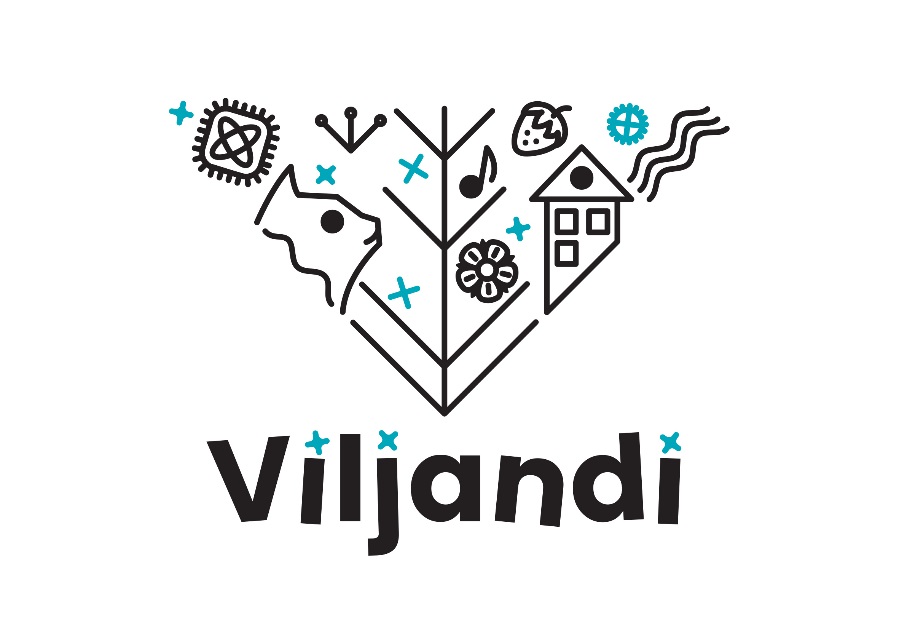 I lugemiseks linnavolikogus detsembris 2019Kättesaadav elektrooniliselt:http://www.viljandi.ee/eelarve-2020 Sisukord1.	ÜLEVAADE	41.1.	Viljandi linna 2020.  aasta eelarve lühiülevaade	41.2.	Viljandi linna 2020.  aasta eelarve koostamine	51.3.	Linnaeelarve sisu	51.4.	Linnaeelarve koostamise alused	62.	LINNAEELARVE KOONDTABELID	73.	PÕHITEGEVUSE TULUD	93.1.	Kontoklass 30 – Maksutulud	93.2.	Kontoklass 32 – Tulud kaupade ja teenuste müügist	113.3.	Kontoklass 35 – Saadavad toetused tegevuskuludeks	153.4.	Kontoklass 38 – Muud tegevustulud	164.	PÕHITEGEVUSE KULUD	174.1.	Põhitegevuse kulude jaotus tegevusalade kaupa	184.2.	Antavad toetused	194.3.	Tegevuskulud	224.3.1.Kontoklass 50 - Tööjõukulud	224.3.2.Kontoklass 55 – Majandamiskulud	244.3.3.Kontoklass 60 – Muud kulud	254.3.4.Hallatavate asutuste ja struktuuriüksuste tegevuskulud	265.	INVESTEERIMISTEGEVUS	296.	FINANTSEERIMISTEGEVUS JA NETOVÕLAKOORMUS	317.	LIKVIIDSETE VARADE MUUTUS	318.	ÜLEMINEVAD JA ÜLETULEVAD KOHUSTUSED	319.	VÕRDLUS EELARVESTRATEEGIAGA	3210.	ARENGUKAVAS KAJASTATUD EESMÄRKIDE TÄITMISE PLAAN	3511.	MUU TÄIENDAV INFORMATSIOON	41ÜLEVAADEViljandi linna 2020.  aasta eelarve lühiülevaadeViljandi linnavalitsus on koostanud 2020. aasta Viljandi linnaeelarve eelnõu, mis sisaldab kuueprotsendilist palgafondide kasvu lasteaiaõpetajate abidel ja assistentidel ning huvikooliõpetajatel ja üldhariduskoolide ringijuhtidel, teiste töötajate palgafonde on suurendatud keskmiselt 3%. Eelarveaasta toob üle seitsme miljoni euro investeeringuid, millest suuremad kapitalipaigutused on peaväljaku ja kesklinna avaliku ruumi kaasajastamine, Krõllipesa lasteaia Mängupesa õppehoone rekonstrueerimisega jätkamine ning Järveotsa elamukvartali taristu ehituse II etapp. 2020. aasta eelarve kogumaht on 35,36 miljonit eurot (põhitegevuse tulud 27,97 miljonit eurot + investeerimistegevuse tulud 3,62 miljonit eurot + võetavad kapitalirendid ja investeerimislaen 1,92 miljonit eurot + likviidsete vahendite jäägi planeeritav muutus 1,85 miljonit eurot). Põhitegevuse tulude suuruseks on kavandatud 27,97 miljonit eurot, kasv võrreldes 2019. a eelarvega on 6%. Põhitegevuse kulude kavandatav suurus on 26,45 miljonit eurot ja põhitegevuse kulud kasvavad võrreldes 2019. aastaga 2%. Füüsilise isiku tulumaksust laekuvad summad on eelarvesse kavandatud suuremas summas kui 2019. aastal ja see tuleneb KOV üksustele eraldatava tulumaksu protsendi kasvust (11,93%-lt 11,96%-ni) ning keskmise väljamakse prognoosi suurenemisest 6,2% võrra (1265-lt 1344-ni). Võrreldes 2019. a II lisaeelarve summaga on kasv kokku 1,26 miljonit eurot. Nimetatud maks moodustab 54% linna põhitegevuse tuludest. Põhitegevuse tuludest moodustavad maksutulud kokku 55%, saadavad toetused 34%, tulud kaupade ning teenuste müügist 11% ja muud tulud 0,04%. Põhitegevuse kuludest on 7% antavad toetused ja 93% majandamiskulud. Kulud jagunevad 55% haridusele, kultuuri- ja spordivaldkonnale 14%, majandusvaldkonnale 12%, sotsiaalsele kaitsele 9% ja 10% üldiste valitsussektori teenuste, sh laenuintresside maksete ning reservfondi katteks. Linn annab 2020. aastal erinevaid toetusi spordi-, kultuuri-, sotsiaal- ning haridusvaldkonnas 1,86 miljoni euro eest. Tegevuskuludeks (personali- ja majandamiskulud) planeeritakse kokku 24,58 miljonit eurot.  Viljandi linna viies lasteaias käib kokku 891 last, neljas huvikoolis 1780 last ja üldhariduskoolides kokku 2341 õpilast. Viljandi linna hallatavates asutustes ja struktuuriüksustes on 2020. aasta koosseisudes kokku 746 ametikohta (koos volikogu liikmetega), mida täidavad 936 isikut. Keskmine brutotasu ühel täiskoormusega ametikohal on 2020. aasta eelarve kohaselt 1143 eurot kuus.Tööjõukulude osas on arvestatud töötasu miinimummäära tõusuga (7,96% ehk 540-lt eurolt 583-le eurole) ja miinimummäära lähedast tasu saavate isikute tasu tõusuga (kuni 30 eurot kuus), kokku on täiendav kulu selleks 18 tuhat eurot aastas. Üldhariduskoolide õpetajate miinimumtasu tõuseb 1315 euroni ja lasteaedade õpetajate miinimumtasu tõuseb 90%-ni üldhariduskoolide õpetajate töötasust (1184 eurot). 6% on tõstetud lasteaiaõpetajate abide ja assistentide ning huvikooliõpetajate ja üldhariduskoolide ringijuhtide töötasufonde. Teiste töötajate palgafonde on suurendatud 3%. Toetusfondi eraldised on eelarves kajastatud vastavalt eelnõu koostamise ajal teadaolevatele andmetele, eelarvestatud on üldhariduskoolide õpetajate täielik ja lasteaedade õpetajate ning haridusasutuste tugissüsteemide osaline riigipoolne rahastamine.Põhitegevuse tulemi suuruseks on 1 521 288 eurot (põhitegevuse tulud miinus põhitegevuse kulud).Erinevate objektide rekonstrueerimiseks ja muudeks investeeringuteks planeeritakse kokku kulutada 7,36 miljonit eurot, milleks 3,26 miljonit eurot planeeritakse saada toetuste arvelt. Investeeringute osaliseks finantseerimiseks planeeritakse kasutada võetavat laenu summas 1,85 miljonit eurot. Olemasolevate laenude ja kapitalirendikohustuste tagasimakseid tehakse 2020. aastal 1,29 miljoni euro suuruses summas. Eelarvestrateegias esitatud 2020. aasta eelarve ja volikogule I lugemiseks esitatud 2020. aasta eelarve kogumahu erinevus on 3,18% ehk 1,09 miljonit eurot (sh kulude kasvud 413 tuhat eurot sotsiaalvaldkonnas, 245 tuhat eurot majandusvaldkonnas, 151 tuhat eurot kultuurivaldkonnas ja 260 tuhat eurot valitsemissektori kuludes). Viljandi linna 2020.  aasta eelarve koostamineViljandi linna 2020. aasta eelarve eelnõu ja seletuskiri on koostatud juhindudes kohaliku omavalitsuse korralduse seadusest, kohaliku omavalitsuse üksuse finantsjuhtimise seadusest (KOFS), Viljandi linna finantsjuhtimise korrast ning Viljandi linna arengukavast ja eelarvestrateegiast. 2020. aasta Viljandi linna eelarve eelnõu ja seletuskirja on koostöös allasutuste, struktuuriüksuste ning  linnavalitsusega koostanud Viljandi linnavalitsuse rahandusamet. Viljandi Linnavalitsuse 26.08.2019. a määrusega nr 13 „Viljandi linna 2020. aasta eelarve projekti koostamise tingimused“ kinnitati Viljandi linna 2020. aasta eelarve projekti koostamise alused. 2020. aasta osas võeti nimetatud korralduse alusel baasiks eelarvestrateegias kajastatud summad. Novembris 2019 on linnavolikogu ees 2019. aasta II lisaeelarve ning detsembrikuu algusel kinnitab linnavalitsus selle alusel alaeelarvete muudatused. Käesoleva eelnõu seletuskirjas on võrdlusena toodud 2019. a kohta II lisaeelarvega muudetud eelarvesummad. Eelarve eelnõu ja seletuskirja volikogule esitamise ajaks ei ole riigipoolsed eraldised (sh toetus- ja tasandusfond) veel kinnitatud, kuid eelarve on planeeritud lähtuvalt Rahandusministeeriumi ning Haridus- ja teadusministeeriumi poolt avaldatud esialgsetest andmetest.Hallatavatele asutustele ja linnavalitsuse ametitele oli 2020. a eelarve projekti koostamisel üldiselt aluseks ja piiriks eelarvestrateegias kavandatud summad. Kulud tuli kavandada eelkõige asutuste ja ametite tavapäraseks ülalpidamiseks ning kehtivatest õigusaktidest ja sõlmitud lepingutest tulenevate kohustuste täitmiseks. Eelarve projekti koostamiseks olid kinnitatud vastavad vormid. Viljandi linnavolikogu 26. aprilli 2018. a määruse nr 15 „Viljandi linna eelarvest mittetulundusliku tegevuse toetamise kord“ alusel menetleti erinevate organisatsioonide taotlusi linnavalitsuse poolt ja menetletakse linnavolikogu komisjonide poolt. Tegevustoetuste saajad kinnitas linnavalitsus 18. novembril 2019. a ja eelarve eelnõus on toetussummadega arvestatud. KOFS § 22 lg 4 kohaselt  avalikustatakse eelarve eelnõu ja seletuskiri pärast nende volikogule esitamist kohaliku omavalitsuse üksuse veebilehel.  Eelarve projekt on kättesaadav Viljandi linna veebilehel juhtimise alajaotises eelarve ja majandusaasta aruande menüü kaudu. Samuti tuleb veebilehel vastavalt KOFS § 23 lõikele 3 avalikustada eelarve menetlemist käsitlevad volikogu ja volikogu komisjonide istungite protokollid, need on leitavad linnavolikogu alajaotises.Linnaeelarve sisu2012. aastast alates tuleb eelarvet koostades aluseks võtta kohaliku omavalitsuse üksuse finantsjuhtimise seaduses ja selle rakendusaktides sätestatu. Linna eelarve on eelarveaasta põhitegevuse tulude, põhitegevuse kulude, investeerimistegevuse, finantseerimistegevuse ja likviidsete varade muutuse plaan koos täiendavate nõuete, volituste ja informatsiooniga, mis on aluseks vastava aasta tegevuste finantseerimisele.Eelarve peab olema kooskõlas linna eelarvestrateegiaga, võrdlusandmed ja erinevuste põhjendused Viljandi linna eelarvestrateegiaga on toodud seletuskirja 11. peatükis.Eelarve koostatakse tekkepõhiselt – tehingud kajastatakse vastavalt nende toimumisele, sõltumata sellest, millal nende eest raha laekub või välja makstakse. Kõik KOV üksused läksid tekkepõhisele eelarvestamisele üle 2019. aastast, Viljandi linn alustas tekkepõhise eelarvega 2017. aastal.Linna eelarveaasta algab 1. jaanuaril ja lõpeb 31. detsembril. Eelarve eelnõu, vastuvõetud eelarve, eelarve muudatused ja lisaeelarved avalikustatakse. Eelarve jõustub eelarveaasta algusest. Eelarve ja kogu seletuskiri on koostatud eurodes.Eelarveprojektide koostamise ja esitamise tingimused kehtestab linnavalitsus oma korraldusega. Linnavalitsus arutab septembrikuust novembrikuuni eelarve eelnõusse jõudnud tegevusi ja rahasummasid ning võimalikke lahendamist vajavaid küsimusi. Peale seda esitab linnavalitsus hiljemalt üks kuu enne eelarveaasta algust eelarve eelnõu koos lisadega linnavolikogule. Eelarve eelnõule lisatakse vastavalt seadusele ja Viljandi linna finantsjuhtimise korrale seletuskiri andmetega eelmise eelarveaasta tegelike, käesolevaks eelarveaastaks määratud ja eelseisvaks eelarveaastaks kavandatud tulude ja kulude kohta vastavalt nende liigendusele. Linnaeelarve määruse lisaks olevas tabelis on elimineeritud linna asutuste omavahelised tehingud. Andmed on volikogule toodud kontogruppide lõikes, täpsema liigendusega alaeelarvete kinnitamise pädevus on linnavalitsusel. Linnavolikogus läbib eelarve eelnõu vähemalt kaks lugemist ning vajadusel tehakse selle käigus parandusi ja muudatusi. Eelarve või eelarve projekti muutmise ettepanekule, mis tingib nendes ettenähtud tulude vähendamise, kulude suurendamise või kulude ümberjaotamise, tuleb algatajal lisada rahalised arvestused, mis näitavad ära kulude katteks vajalikud tuluallikad. Ettepaneku läbivaatamisel tuleb selle kohta ära kuulata linnavalitsuse arvamus. Menetlust reguleerib ka volikogu töökord.Peale linnaeelarve vastuvõtmist linnavolikogu poolt kinnitab linnavalitsus tõenäoliselt veebruarikuu algusel määrusega eelarve kulude täiendava ja detailsema liigenduse majandusliku sisu järgi (alaeelarved). Linnaeelarve täitmisel, elluviimisel osalevad kõik allasutused, samuti mitmed era- ja kolmanda sektori organisatsioonid, kellele on linna poolt ülesandeid antud ja kellele eraldatakse nende ülesannete täitmiseks linnaeelarvest vahendeid.Linna eelarve täitmise kontroll on linnavolikogu revisjonikomisjoni, sisekontrolöri, linnavalitsuse, hallatavate asutuste juhtide, Rahandusministeeriumi ja Riigikontrolli ülesanne. Linnavalitsus vastutab selle eest, oleks rakendatud tõhus finantsjuhtimise ja kontrollisüsteem, mis peab aitama linna raha parimal viisil kasutada. Peale eelarveaasta lõppu koostab linnavalitsus majandusaasta aruande, sh eelarve täitmise aruande, mida auditeerib sõltumatu audiitor ning seejärel kinnitab linnavolikogu.Linnaeelarve koostamise alusedTäpsem kirjeldus linnaeelarve koostamise ja ülesehituse kohta sisaldub Viljandi Linnavolikogu 31.03.2016 määruses nr 83 „Viljandi linna finantsjuhtimise kord”.2020. aasta Viljandi linna eelarve eelnõu koostamise aluseks on tulude, kulude ja finantseerimistehingute osas:Riigi eelarvestrateegia 2020-2023;2020. aasta riigieelarve eelnõu;Rahandusministeeriumi majandusprognoosid;Valitsuskomisjoni ja Eesti Linnade ja Valdade Liidu 2019. aasta riigieelarve läbirääkimiste lõpp-protokoll;Eesti Panga majandusprognoosid; Statistikaameti ning Maksu- ja Tolliameti andmed;Koalitsioonileping;Viljandi linna arengukava ja valdkondlikud arengukavad;Viljandi linna eelarvestrateegia aastateks 2020-2025.LINNAEELARVE KOONDTABELIDeurodes, omavaheliste tehingutetaEelarvetabel on esitatud volikogus kinnitatavas jaotuses. *Tulude mahu muutus ilma 2019. a RKAS kapitalirendi refinantseerimiseks võetud laenusummata on -746 047 eurot. Omavalitsusüksused peavad riigile esitama eelarve ja selle täitmise kohta ka kvartaliaruanded rahandusministri kinnitatud vormidel. Järgnevalt on 2018-2020 aastate eelarved toodud kvartaliaruande jaotuses. eurodes, omavaheliste tehinguteta*Netovõlakoormuse tegelik  määr selgub alles 2020. aasta lõpus tulude eelarve tegeliku täitmise ja aastavahetuse jäägi alusel, kuid jääb tõenäoliselt 55-59% juurde.PÕHITEGEVUSE TULUDeurodes, omavaheliste tehingutetaKontoklass 30 – MaksutuludMaksud jagunevad riiklikeks ja kohalikeks maksudeks, kuid eelarve struktuuris eraldi vastavat liigendust ei kasutata. Riiklikud maksud on füüsilise isiku tulumaks ja maamaks ning kohalikud maksud Viljandi linnas – reklaamimaks ja teede ja tänavate sulgemise maks. Maksude laekumist reguleerib maksukorralduse seadus. Tulumaks moodustab 2020. aastal 98,92 % maksutuludest, maamaks 0,99% ja ülejäänud maksud 0,08% maksutuludest.Viljandi linna maksutulud aastatel 2018-2020:Kontogrupp 3000 – Füüsilise isiku tulumaksFüüsilise isiku tulumaksu laekumist reguleerivad tulumaksuseadus ja füüsilise isiku tulumaksu kohalikele omavalitsusüksustele eraldamise kord. Tulumaksu laekumist mõjutab maksumaksjate arv, brutosissetulek ja riigi poolt igal aastal omavalitsustele kehtestatav tulumaksu laekumise määr. Kohalikele omavalitsustele eraldatava füüsilise isiku tulumaksu osa arvestuse aluseks on viimastel aastatel olnud 11,60%-11,93% linna territooriumile vastava kalendriaasta 1. jaanuari seisuga registreeritud isikutelt laekunud üksikisiku brutotulust. 2020. aastal tõuseb määr 11,96%-ni.Tulumaksu laekumine aastatel 2008-2020 (eurodes)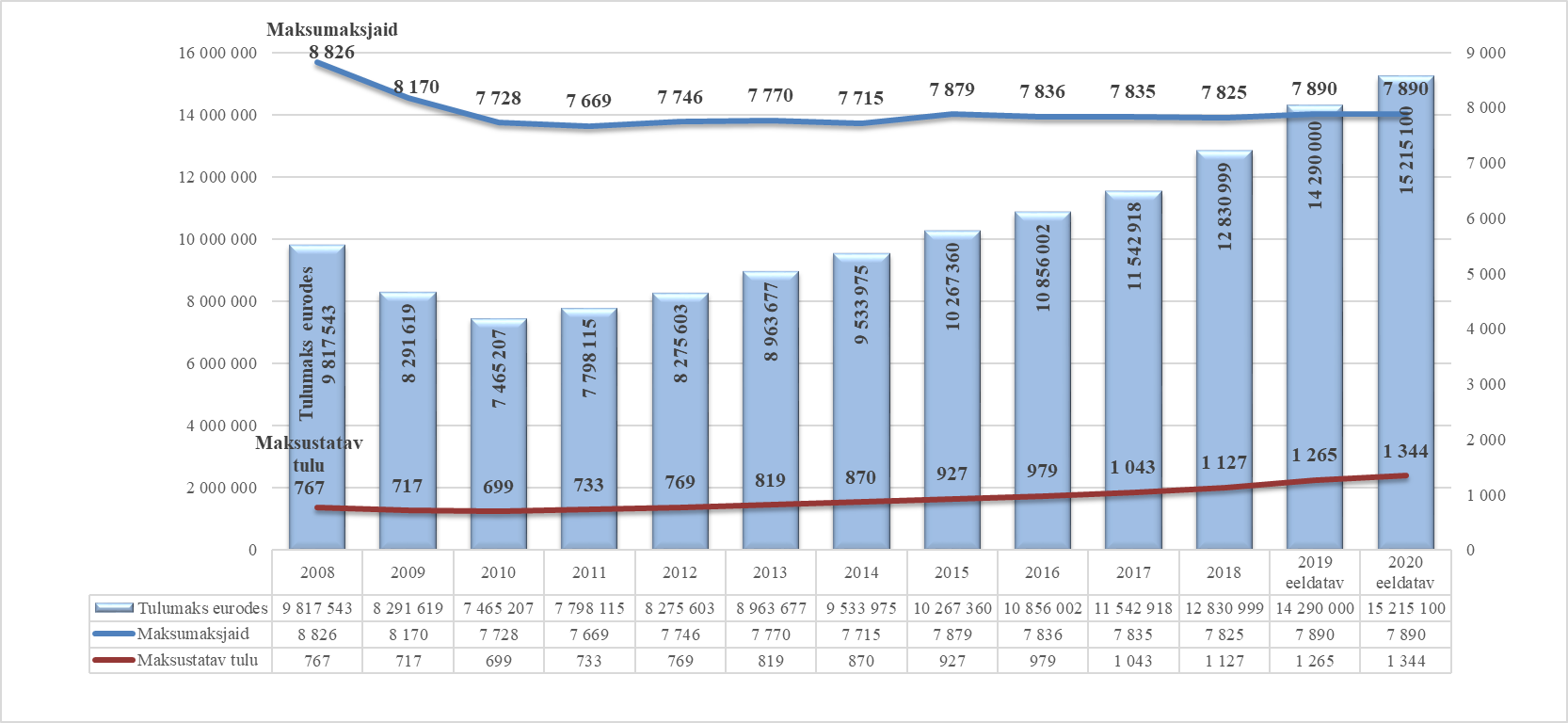 2020. aasta linnaeelarves on esimeseks lugemiseks planeeritud tulumaksu võrreldes 2019. aasta eelarve eeldatava täitmisega +6,5% kasvuga. Eelnõu koostamise ajaks oli teada 2019. aasta 9 kuu tegelik tulumaksu laekumine ja selle alusel oli erinevus 2018. aasta 9 kuu laekumisega +10%.Tulumaksu arvutuse aluseks on prognoositav maksumaksjate arv ja keskmine brutosissetulek:Alates 2018. aastast on maksumaksjate hulka arvatud ka pangaintresside saajad, sest intressituludelt peab tulumaksu tasuma ning pankadel on kohustus tulusaajad kvartaalselt deklareerida. Ülaltoodud tabelis nende arvu kajastatud pole (neid on 300, aga summad väikesed, kajastamine moonutaks võrdlemist eelnevate aastatega sissetulekute keskmist).Kontogrupp 3030 – MaamaksMaamaks on riiklik maks, mis laekub kohaliku omavalitsuse eelarvesse. Vastavalt maamaksuseaduse § 5 on KOV volikogul õigus kehtestada maamaksumäär vahemikus 0,1 - 2,5% maa maksustamishinnast aastas. 2009. aastal kehtestati volikogus maamaksu määraks 2% maa maksustamishinnast. Volikogul on õigus kehtestada maamaksumäär diferentseeritult maa hinnatsoonide lõikes, st kehtestada erinevad maamaksumäärad erinevatele hinnatsoonidele. Viljandi on jagatud 9-ks hinnatsooniks. Alates 2013. aastast otsustas riik koduomanikud maamaksust vabastada ja kompenseerida omavalitsustele nii saamatajääva summa läbi tulumaksu eraldise suurenemise 0,17% võrra. Viljandis on alates 1994. aastast rakendatud maamaksust vabastamist represseeritutele ning pensionäridele. Riigi poolt on kehtestatud, et  maamaksuteatis väljastatakse, kui maamaks on suurem kui 5 eurot.  2020. a eelarves on arvestatud 2,5%-lise maamaksumääraga, uue määra kehtestamine on 2019. aasta novembrikuu volikogu istungi päevakorras.Kontogrupp 3044 – ReklaamimaksKontogrupp 3045 – Teede ja tänavate sulgemise maksReklaamimaksu laekumise prognoos on konservatiivne - seda, milliseid reklaamipindu konkreetsel aastal kasutatakse, pole võimalik täpselt ette teada. Teede ja tänavate sulgemise maksu on prognoositud lähtudes eelnevate aastate tegelikust laekumisest. Kontoklass 32 – Tulud kaupade ja teenuste müügistTuludes kaupade ja teenuste müügist on eelarvestatud linnavalitsuse struktuuriüksuste ja hallatavate asutuste pakutavate teenuste ja müüdavate kaupade eest saadavad summad. Siin kajastatakse ka riigilõivude laekumine - riigilõiv on riigilõivu seadusega kehtestatud määras tasumisele kuuluv summa juriidiliste toimingute tegemise, avalduste läbivaatamise ja dokumentide väljastamise eest. Linna eelarvesse laekuvad riigilõivud vastavalt seadusega kehtestatud juriidiliste toimingute tegemise, avalduste läbivaatamise ja dokumentide väljastamise eest, registreeringute eest MTR-is, kasutuslubade kirjaliku nõusoleku läbivaatamise eest ja ehitusloa väljastamise eest. Selles eelarveosas näidatakse samuti tulud alusharidusteenuse, üldharidusteenuse ja huvikooliteenuse eest teistelt omavalitsustelt, lasteaedade toiduraha ja õppekulude summad, mida tasuvad lapsevanemad, samuti huvikoolide ringitasud. Siin sisalduvad linna üüritulud ja laekumine hooldusravi eest, samuti muud tulud hallatavate asutuste ja struktuuriüksuste teenuste eest. Alates 2019. aastast on eelarvesse planeeritud laekumine abielutseremooniate läbiviimise tasust (real 3229-Tulud üldvalitsemisest).Omavaheliste tehingutetaJärgnevalt on täpsemalt kajastatud tulude jagunemine erinevates valdkondades.Omavaheliste tehingutetaHaridusteenus teistele omavalitsustele on planeeritud lähtuvalt 2020. aasta arvestuslikest õppekoha tasudest ja 2019. a novembrikuu seisuga haridusasutustes olnud teiste omavalitsuste registrites olevate laste arvust.Alushariduses on vanema poolt kaetava õppekulude osa kasv seotud töötasu miinimummäära tõusuga. Vanema poolt makstav lasteaia õppekulu kuus on 12-13 protsenti töötasu alammäärast ehk arvestatud on alammääraga 583 eurot ja tasud on seega  69,96-75,79 eurot. Viljandi linnas rakendatakse lapsevanematele vabastusi nii õppekulu kui toiduraha osas. Lasteaedade toiduraha on eelarvestatud vastavalt lasteaedade juhtide prognoosidele, lapsevanemad tasuvad toidupäeva eest 1,50 eurot, linn tasub toitlustajale 2,50 eurot. Lasteaedade personal tasub oma toiduraha otse toitlustajale.Tabel 2020. a lasteaedade tulude ja linna poolt juurde makstava summa kohta*Lasteaedade õppekulu ja toiduraha osas arvestatavate vabastuste summa kantakse haridus- ja kultuuriameti ning sotsiaalameti eelarvetest lasteaedadele, seda kajastatakse kui laekumist toetust saanud eraisikutelt. Ilma seda laekumist arvestamata oleksid tulud lapsevanematelt 774 762 eurot aastas, mis moodustaks 16% kogukuludest.Vähenemised haridusalastes tuludes on tingitud 2020. aastasse veel mitteplaneeritud ühekordsete ürituste või suviste laagrite tuludega. Viljandi Jakobsoni Kooli ujula ja teiste haridusasutuste ruumide üüritulu on koos omavaheliste tehingutega planeeritud 102 198 eurot, ilma nendeta 40 241 eurot. Summa on väiksem kui 2019. a eelarves, kuid arvestades 2019. a tegelikku laekumist, vaadatakse prognoosid üle 2020. a II lugemiseks.                   Omavaheliste tehingutetaTulud kultuuri- ja kunstialasest tegevusest on planeeritud üldiselt samas mahus 2019. aasta eelarvega, vähenemine 6000 eurot lauluväljaku tulude osas on tingitud keskväljaku uuendamise projektiga kaasnevate ehitustööde mõjust lauluväljaku ligipääsetavusele ja võimalustele üritusi korraldada. Tulude eelarve täitmist piirab ka mitmetele suurüritustele lauluväljaku tasuta kasutada andmine.Omavaheliste tehinguteta	Tuludes spordi- ja puhkealasest tegevusest kajastuvad Spordikooli ja Spordikeskuse tulud. Huvikoolide ringitasude tõus on kavandatud 2020. aasta sügisest. Spordikooli laagrite tulud planeeritakse 2020. a II kvartalis, kui nende toimumised on kokku lepitud.Omavaheliste tehinguteta	Viljandi linnavalitsus tagab üldhooldusteenuse isikutele, kelle Eesti Rahvastikuregistrijärgne elukoht on Viljandi linn kes vajab east või terviseseisundist, tegevusvõimest või elukeskkonnast tulenevalt ööpäevaringselt kõrvalabi igapäevaeluks vajalike tegevuste elluviimiselkelle iseseisev toimetulek igapäevastes kodustes tingimustes ei ole võimalikseda ei ole võimalik tagada teiste sotsiaalteenuste või muu abi osutamisegakellel puuduvad endal võimalused teenuse tagamiseks või kellel puuduvad seadus- ja lepingujärgsed ülalpidamiskohustusega isikud (edaspidi ülalpidajad) või kellel on ülalpidajad, kuid kes oma vähekindlustatuse tõttu ei ole võimelised teenust tagama.Suurem osa ülalnimetatud isikute pensionitest laekub teenuse kulude katteks linnale, samuti tasuvad ülalpidamiskohustusega isikud linnale omaosalust. Linna kulud tasulisele hooldusele ja hooldusravile on 2020. a eelarve kohaselt kokku 608 tuhat eurot, omaosalustest laekub 240 tuhat eurot.Viljandi Päevakeskuse sotsiaalabialaste teenuste hulgas on tavapäraselt olnud  koduhooldusteenused, puuetega isikute transport, lasteturvakodu teenus ja varjupaigateenus. Päevakeskuse laste ja perede osakonna eelarved on kajastatud haridusvaldkonnas.Kinnisvara haldusameti (KVHA) ülesandeks on Viljandi linna omandisse kuuluvate hoonestatud kinnistute, eluruumide ja mitteeluruumide  haldamise korraldamine. Ülaltoodud tabelis on kajastatud KVHA vastutusalas olevate linna üüripindade tulud.Viljandi linnavalitsus müüb 2019.-2020. aastal enampakkumisega Järveotsa elamupiirkonna kinnistute hoonestusõiguseid. Kruntide alghinnad on määranud kinnisvarabüroo Uus Maa, mis tegeleb ka arendusala tutvustamisega. Järveotsa elamupiirkonna taristu rajamise teise etapi tööd teostatakse 2020. aastal. Linn ehitab piirkonnas välja tänavad, elektrivõrgu ja veevärgi. 2019. aastal on eelnõu koostamise ajaks Järveotsa hoonestusõiguseid müüdud 299 437 euro väärtuses, 2020. aasta eelarvesse on planeeritud summa 280 847 eurot.Linnal on müügis ka muid hoonestusõiguseid äri- ja tootmismaadele.Kontoklass 35 – Saadavad toetused tegevuskuludeksOmavaheliste tehinguteta	Toetuste osas kajastatakse muuhulgas tasandus- ja toetusfondi summasid, nende hulka kuuluvad nt haridustoetus, koolitoidutoetus 1.-9. klassile, toimetulekutoetused, asendus- ja järelhooldusteenuse toetus ja puuetega laste hooldajatoetus. Toetusfondi kaudu saadavad summad, (sh pedagoogide tasustamiseks) on üldiselt planeeritud 2019. aasta mudeli alusel või 2020. aastaks teadaolevate määrade alusel (nt õpetaja miinimumtasu 1315 eurot), sest eelarve eelnõu koostamise ajal ei olnud veel avaldatud VV määruse alusel tehtud arvutusi 2020. aasta kohta (nimetatud määrus täpsustab riigieelarve seaduses kohaliku omavalitsuse üksustele määratud tasandus- ja toetusfondi jaotuse ning jaotamise ulatuse, tingimused ja korra). Eelarves on kajastatud vastavalt Haridus- ja Teadusministeeriumi infomaterjalidele linnale 2020. aastal antavad toetused tugispetsialistidele ja lasteaia õpetajatele. Toetusfondist hariduskuludeks määratud vahendite jaotamise kohta selgituseks siinkohal niipalju, et rahastamismudeli peamine põhimõte seisneb kulupõhiselt minimaalselt vajalike moodustatavate klassidega seotud õpetamiskulude finantseerimise tagamises. 2020. aastal on riik lubanud täiendavalt toetada hariduslike erivajadustega (HEV) laste õpet ja tugispetsialistide tööd. Toimetulekutoetuste summa arvutamise aluseks on sotsiaalhoolekande seaduse § 42 lõige 3, mis sätestab, et riigieelarvest eraldatakse valla- ja linnavalitsustele vahendeid üksi elavatele isikutele ja perekondadele puuduse korral sotsiaaltoetuste maksmiseks, lähtuvalt Riigikogu poolt kehtestatud toimetulekupiirist ja sotsiaalhoolekande seadusega kehtestatud toimetulekutoetuse maksmise tingimustest. 2020. aastal on riigil plaanis anda raha asendushoolduse korraldamiseks ja eraldada KOV-idele matusetoetust.Maavalitsuste likvideerimise tõttu korraldavad 2018. aastast perekonnaseisutoiminguid kohalikud omavalitsused, selleks on riigilt 2020. aastaks toetust planeeritud 24 606 eurot (mis ei kata aga kogukulusid seoses teenuse osutamisega).Õpilaste toitlustamiseks üldhariduskoolides annab riik 1,00 eurot õpilase toidupäeva kohta. Viljandi linna koolides maksab toidupäev 1,30 eurot, vahe tasub linn, mitte lapsevanemad. Alates septembrist 2018 toimub ka lasteaedades toitlustamine sisseostetud teenusena, toidupäeva maksumus linnale on 2,50 eurot, millest lapsevanem hüvitab 1,50 eurot. Sihtfinantseerimise summad on 2020. aastaks planeeritud vastavalt teadaolevatele eelkokkulepetele või erinevate projektidega seotud tegevustele. Samad summad kajastuvad ka kuluridadel.Kontoklass 38 – Muud tegevustuludSiin kajastuvad 2020. aastal tulud vee erikasutustasu maksmisest. Omavaheliste tehingutetaPÕHITEGEVUSE KULUDVastavalt KOFS-is sätestatule peavad linnaeelarve põhitegevuse kulud olema jaotatud vähemalt antavateks toetusteks ja muudeks tegevuskuludeks, Viljandi linna finantsjuhtimise korra alusel on volikogus kinnitatava eelarve põhitegevuse kulud jaotatud lisaks tegevusvaldkondade kaupa.Omavaheliste tehingutetaAntavad toetused ja muud tegevuskulud jagunevad riigile esitatavas kvartaliaruandes ja eelarvestrateegia tabelites kumbki sisu alusel omakorda kolmeks kontogrupiks:Omavaheliste tehinguteta*KOV üksuste eelarvereeglid lubavad majandamiskuludes eelarvestada kulud koos käibemaksuga, hiljem, tekkepõhises eelarve täitmises kajastuvad aga käibemaksu (kontogrupp 60) summad eraldi real. Seetõttu on tabelis 2018. aastal muudes kuludes täitmine käibemaksukulude võrra suurem ja majandamiskuludes väiksem. Nimetatud real sisaldub ka reservfond, mis 2020. aastal on planeeritud 215 000 eurot ning 2019. aastal on eelnõu koostamise ajal veel kasutamata 165 040 eurot.Põhitegevuse kulude jaotus tegevusalade kaupaJärgnevas tabelis on põhitegevuse kulud kajastatud tegevusalade kaupa, eraldi on välja toodud mittesihraha ehk linna raha jaotus ja sihtraha ehk erinevateks tegevusteks saadud toetuste arvelt tehtavad kulud.Hallatavate asutuste põhitegevuse kulud 2020. aastal, omavaheliste tehingutega:Antavad toetusedAntavad toetused jagunevad füüsilistele isikutele antavateks toetusteks, näiteks toimetulekutoetus või  stipendiumid (kontogrupp 41) ja juriidilistele isikutele antavateks toetusteks, näiteks tegevus- ja projektitoetused  (kontogrupp 45).Loome- ja spordistipendiumite summa kasvab aastas 5% vastavalt eelarvestrateegias kehtestatule. MTÜ-dele 2017-2019. aastal eraldatud tegevus- ja projektitoetuste info on kättesaadav viljandi.ee alajaotuses kultuur, sport ja vaba aeg: http://www.viljandi.ee/en/eraldatud-toetused ja http://www.viljandi.ee/en/eraldatud-toetused1. Kooliminekutoetuse summa on 2020. aastal 150 eurot.Kohalike omavalitsuste vahelised toetused ja liikmemaksud on seotud omavalitsusliitudesse kuulumisega (Viljandimaa Omavalitsuste Liit ning Eesti Linnade ja Valdade Liit).Antud sihtfinantseerimise eelarveosas (kulu liik 4500) sisalduvad antavad toetused MTÜ-dele ja teistele ühingutele (sh linnavalitsuse või vastava komisjoni poolt tehtud/tehtavad otsused ning mõned lepingute alusel antavad toetused). 2020. aastal on esindusvõistkonna toetused 6500 eurot suuremad, Holstre-Polli Vabaajakeskuse toetuse sees on 10 000 eurot arendusprojekti omaosaluse tasumiseks (vastavalt volikogu otsusele).Tabelis on kajastatud spordi-, sotsiaal-, noorsootöö-, kultuuri- ja haridusvaldkonna toetuste eelarved:Linna iga-aastaste preemiate koondinfo:TegevuskuludTegevuskulude hulka kuuluvad personalikulud, majandamiskulud ja muud kulud (nt maksud, lõivud, viivised, reservfond).Omavaheliste tehingutetaKontoklass 50 - TööjõukuludViljandi linna 20 hallatavas asutuses, linnavalituse ametites ning linnavalitsuses ja -volikogus on kokku 746 ametikohta. 2020. aastal on tööjõukulud kokku 14 miljonit eurot, millest 4,9 miljonit kaetakse sihtrahastuse arvelt (põhiliselt üldhariduskoolide ja osaliselt ka lasteaedade õpetajate töötasud ning maksud nende töötasudelt). 2020. a eelarves on arvestatud järgmiste eelarvestrateegias kajastatud personalikulude muudatustega:Tööjõu miinimummäär lepiti 2020. aastaks kokku käesoleva eelnõu koostamise lõppfaasi ajal (määr tõuseb 540 eurolt 584 euroni, eelarve projektis on I lugemisel arvestatud 583 euroga ehk kasvuga +8% aastas, mõju 18 000 eurot aastas (sh töötasude kasv miinimumtöötasu lähedast tasu saavatel isikutel). Kokku on 2020. a koosseisude prognoosi kohaselt linnalt tasu saavaid alampalgalisi töötajaid 31 isikut, kes täidavad 18,5 ametikohta ja selle lähedast tasu saavaid töötajaid 15 isikut, kes täidavad 10,3 ametikohta. Ametikohad, mida madalaima tasumääraga isikud täidavad, on näiteks koristaja, garderoobitöötaja, abitööline, hooldemeister.Lasteaiaõpetajate töötasu alammäär on riigi sihtraha toel alates 2020. aastast 1 184 eurot (90% üldhariduskoolide õpetajate alammäärast ehk 1315 eurost, magistri puhul 100 % üldhariduskooli õpetaja töötasust). Lasteaiaõpetajaid on kokku 101 ametikohta. Eeldatav toetus riigilt on õpetajatele ja tugispetsialistidele 357 447 eurot, aasta palgafondid kokku 2 000 434 eurot.Lasteaedade õpetajate assistentide töötasufondide tõus on 1. jaanuarist 2020. a +6%, neid ametikohti kokku 30 ja 2020. aastal on keskmine kuu brutotasu 775 eurot, aasta palgafondid kokku 371 364 eurot. Lasteaedade õpetajate abide töötasufondide tõus on 1. jaanuarist 2020. a +6%, neid ametikohti kokku 47 ja 2020. aastal on keskmine kuu brutotasu 653 eurot, aasta palgafondid kokku 494 016 eurot.Huvikoolide õpetajate töötasufondide tõus on 1. jaanuarist 2020. a +6%, neid ametikohti kokku 55, keskmine koormus on 0,54. Aasta palgafondid kokku 1 103 690 eurot.Üldhariduskoolide ringijuhtide töötasufondide tõus 1. jaanuarist 2020. a 6,0%, sellel ametikohal töötab kokku 53 ringijuhti, kes täidavad kokku 8,84 ametikohta ehk keskmine koormus on 0,17. Aasta palgafondid kokku 121 859 eurot.Lasteaedade ja koolide juhtide (sh õppejuhid, õppealajuhatajad) töötasude kasvuks on arvestatud 8% (palgafondide kasv 35 tuhat eurot aastas). Koolijuhtide tasu kaetakse osaliselt toetusfondist. Huvikoolide juhtide töötasu kasvuks on arvestatud 6% (palgafondide kasv 11 tuhat eurot aastas). Viljandi Päevakeskuse laste ja perede osakonnas töötavate tugispetsialistide  (logopeedid, eripedagoogid, sotsiaalpedagoogid ja psühholoogid) töötasu alammäär on 2020. aastal võrdne üldhariduskoolide õpetajate töötasu alammääraga (1315 eurot). Osakonna aasta palgafond on kokku 535 056 eurot.Linnavolikogu ja linnavalitsuse valitud isikute töötasufondid aastatel 2020-2025 ei kasva. Muudel ametikohtadel on 2020. aastal töötasufonde suurendatud 3%, kulude kasvu mõju 87 000 eurot  aastas. Riigi eraldis 2020. aasta perekonnaseisutoimingute läbiviimiseks on kavandatud 24 606 eurot, mis katab tegelikud kulud osaliselt (toetusfondi 2020. a summade kohta pole rahandusministeerium veel infot avaldanud). Sihtrahastus tööjõukuludele on planeeritud pigem konservatiivselt, sellest on tingitud personalikulude eelarvemahu mitteoluline kasv võrreldes 2019. aastaga, täpsustused tehakse II lugemiseks - riigipoolse eraldise arvelt tehtavaid väljamaksete summasid munitsipaalkoolide õpetajatele ja juhtidele korrigeeritakse siis, kui on selgunud toetusfondi arvestuspõhimõtted ja summad, sest kuigi õpetajate töötasu alammäär on kinnitatud tasemel 1315 eurot (kasv 5,2%), ei ole muud toetusfondist eraldatavad komponendid teada ja seepärast korrigeeritakse nimetatud toetusfondi osa koolide ja lasteaedade eelarvetes peale riigipoolsete eraldiste selgumist. Allpool kajastatud tabelis on toodud tööjõukulude jaotus hallatavate asutuste ja struktuuriüksuste kaupa (kogu kontogrupp 50, sealhulgas nii brutotasud kui maksud, samuti hüvitatavad õppelaenud ja töövõtulepingute kulud). Samuti on lisatud ametikohtade arv, mille alusel koosseisuliste töötajate tasud eelarvestatud on.Üldhariduskoolides on palgafondide vähenemine seotud toetusfondi eraldise mittetäieliku palgafondidesse planeerimisega I lugemisel (400 000 eurot), Täiskasvanute Gümnaasiumis lisaks projekti „Teisel ringil targaks“ sihtrahade suure mahuga 2019. aastal. Linnahoolduses töötasid 2019. aasta algusel veel remondi- ja hooldustöölised, kes koondati.*Vanas Veetornis on ajutiste lepingutega suveperioodil 3 töötajat, koormus jagatud aasta peale arvestuslikult.Kontoklass 55 – MajandamiskuludMajandamiskulud on 2020. aastaks võrreldes 2019. aasta eelarvega planeeritud 348 788 eurot suuremas mahus, kokku summas 10 325 686 eurot. Sihtrahade arvelt kaetakse 1 994 407 eurot.Omavaheliste tehingutetaKOV üksuste eelarvereeglid lubavad majandamiskuludes eelarvestada kulud koos käibemaksuga, hiljem, tekkepõhises eelarve täitmises kajastuvad aga käibemaksu (kontogrupp 60) summad eraldi real. Seetõttu on tabelis 2018. aastal muudes kuludes (kontoklass 60) täitmine käibemaksukulude võrra suurem ja majandamiskuludes väiksem. Nimetatud real sisaldub ka reservfond, mis 2020. aastal on planeeritud 215 000 eurot ning 2019. aastal on eelnõu koostamise ajal veel kasutamata 165 040 eurot.Majandamiskulude jaotus neljakohaliste kontogruppide kaupa:omavaheliste tehinguteta (v.a mittesihtraha informatiivne tulp)5500 – Administreerimiskuludes on sotsiaalameti reservi real 35 805 eurot rohkem kui 2019. aastal, VOL Turisimiinfokeskusele tasutav 8500 eurot on 2020. aastast sellel real, sõpruslinnadega suhtlemise eelarvest on 2020. aastal 16 888 eurot rohkem kajastatud just siin eelarvereal.5512 - Rajatiste majandamiskulud kasvavad 225 233 eurot, sh 50 436 U17 jalgpallivõistluste jaoks linnastaadioni korrastamiseks, 30 000 eurot on lasteaedade mänguväljakute uuendamiseks, 10 000 eurot suurjäätmete tasuta äraandmise kuludeks, 30 000 eurot tänavavalgustuse elektri kallinemine (uue hanke hind osutus kallimaks), 50 000 eurot toodud tänavate investeeringutest põhitegevuse kuluks (pindamistööd).5515 – Inventari majandamiskuludes oli 2019. aastal 400 000 eurot Paalalinna kooli sisustuse ostmiseks, 2020. a eelarves seda summat pole ja seepärast on kontogrupi kulud väiksemad.5521 – Toiduained ja toitlustusteenused eelarves kajastuvad koolide ja lasteaedade ning Päevakeskuse toitlustamiskulud, 2020. aasta eelarve on planeeritud asutuste juhtide prognooside alusel, ka tulusid on võrreldes 2019. aastaga vähem. Rahandusamet täpsustab eelarvet II lugemiseks.5524 - Õppevahendite ja koolituste kulude eelarve on võrreldes 2019. aastaga 343 tuhat eurot suurem, seda eeskätt toetusfondi sihtrahade asutustele jagamata osa kajastamisega selles kontogrupis.5525 - Kommunikatsiooni, kultuuri ja vaba aja sisustamise kulud on 99,8 tuhat eurot väiksemad, põhiliselt on see seotud asjaoluga, et 2019. aasta eelarves on kahe lisaeelarvega kajastatud sihtrahad erinevateks tegevusteks, mida 2020. a eelarves veel ei ole.5526 – Sotsiaalteenused eelarves on kasv 152 673 ja see on põhiliselt seotud asendushooldusteenuse ja puuetega laste lapsehoiuteenuse suuremate kuludega.Kinnisvara haldusameti vastutusala kulud kontogruppide kaupa:Kontoklass 60 – Muud kuludOmavaheliste tehingutetaKOV üksuste eelarvereeglid lubavad majandamiskuludes eelarvestada kulud koos käibemaksuga, hiljem, tekkepõhises eelarve täitmises kajastuvad aga käibemaksu (kontogrupp 60) summad eraldi real. Seetõttu on tabelis 2018. aastal muudes kuludes täitmine käibemaksukulude võrra suurem ja majandamiskuludes väiksem. Muude kulude real sisaldub ka reservfond, mis 2020. aastal on planeeritud 215 000 eurot ning 2019. aastal on eelnõu koostamise ajal veel kasutamata 165 040 eurot.Omavaheliste tehingutetaVastavalt volikogu poolt kehtestatud korrale peab reservfond moodustama 0,75 kuni 1,0% Viljandi linna eelarve konkreetse aasta põhitegevuse tulude eelarve kogusummast. 2020. a eelarve esimeseks lugemiseks on põhitegevuse tulude eelarve kogusumma 27 967 378 eurot ja reservfondi suurus peaks jääma vahemikku 209 755 eurot kuni 279 674 eurot. Hallatavate asutuste ja struktuuriüksuste tegevuskuludJärgnevalt on kajastatud hallatavate asutuste ja struktuuriüksuste tegevuskulude (antavate toetuste, tööjõukulude, majandamiskulude ja muude tegevuskulude) võrdlus eelarve eest vastutajate kaupa. omavaheliste tehinguteta (v.a 2020. a mittesihtraha informatiivne tulp)INVESTEERIMISTEGEVUSInvesteerimistegevuse tulud 2019-2020Investeerimistegevuse kulud 2020. aastalJärgnevas tabelis on kajastatud linnavalitsuse poolt 2020. aastaks eelarvestatud investeeringuobjektid. Investeeringute reservi kasutatakse juhul, kui investeeringuobjektidega seotud kulutused peaksid kallinema või kui erakorraliselt osutub vältimatuks mõne remonditöö tegemine. Investeeringud (kontoklass 15) jagunevad tegevusalade vahel 2020. aastal järgnevalt:FINANTSEERIMISTEGEVUS JA NETOVÕLAKOORMUS2020. aastal on plaanis võtta investeerimiskulude katteks laenu kuni 1 850 000 eurot. Eelarvestrateegia kohaselt on linna netovõlakoormus 2019. aasta lõpus 53,21%. Täpsed andmed selguvad 2019. a tekkepõhiste saldoandmike esitamisel 2020. a I kvartalis. 2020. aasta eelarveprojekti arvestades on netovõlakoormus 2020. aasta lõpus 59%, tegelik seis selgub alles 2021. aasta I kvartalis.LIKVIIDSETE VARADE MUUTUS2019/2020 aastavahetuse eeldatav kassajääk on 2 445 725 eurot ja 2020/2021 aastavahetusel 597 628 eurot. Täpsemad andmed 2019/2020 kohta esitab linnavalitsus eelnõu teiseks lugemiseks jaanuaris.ÜLEMINEVAD JA ÜLETULEVAD KOHUSTUSEDKOFS § 27 kohaselt: Eelmise aasta eelarves ettenähtud, kuid tegemata jäänud väljaminekute tegemine jooksval eelarveaastal kavandatakse kas eelarvega, kui eelarve on aasta alguseks vastu võtmata, või lisaeelarvega. Ülekantud väljaminekuid võib kasutada eelmise aasta eelarves määratud otstarbeks.Eelarve või lisaeelarvega võib kavandada eelarveosades kogusummana eelmisel eelarveaastal tegemata jäänud väljaminekuid, kui need tulenevad:investeeringute elluviimiseks sõlmitud lepingust või välja kuulutatud riigihankest, sõlmitud lepingu alusel põhivara soetuseks antavast sihtfinantseerimisest või sõlmitud lepingu alusel saadud sihtfinantseerimisest.Täpsemad andmed esitab linnavalitsus eelnõu teiseks lugemiseks jaanuaris 2020.VÕRDLUS EELARVESTRATEEGIAGASeletuskirjas tuleb esitada selgitused eelarve eelnõus ja eelarvestrateegias esinevate andmete oluliste erinevuste kohta (KOFS § 22 lg 2 p 11). Viljandi linna eelarvestrateegia aastateks 2020-2025 kinnitati volikogus oktoobris 2019. aastal. 2020. aasta eelarve seletuskirja koostamise ajaks on muudatused võrreldes eelarvestrateegiaga järgmistel ridadel:Eelarve peab kajastama koostamise aja parimat teadmist ja käima muutuva ajaga kaasas. Linnavalitsus lähtus 2020. aasta eelarveprojekti koostades arengukavas ja eelarvestrateegias sätestatust, aga lähtus ka strateegia ja eelarve koostamise aja vahel täpsustunud 2020. aasta vajadustest. Eelarveprojektile oli võimalik võrreldes eelarvestrateegia summadega esitada lisataotlusi ja neid kogunes üle 2,5 miljoni euro. Linnavalitsus vaatas kõik lisataotlused läbi ning otsustas lülitada eelarveprojekti juurde ligi miljoni ulatuses vältimatuid ja vajalikke tegevusi, mida eelarvestrateegias ei olnud arvestatud – eelarve kogumaht on seetõttu kasvanud 1 090 633 eurot.Järgnevalt on toodud selgitused eelarveosade kaupa olulisemate summaliste või protsentuaalsete erinevuste kohta.Põhitegevuse tulude kasv on 1% ehk 142 242 eurot.Maksutulude laekumises muudatusi ei ole.Tuludes kaupade ja teenuste müügist on strateegiaga võrreldes suurenemine 3682 eurot. Eelarveprojekte esitades andsid asutuste ja ametite juhid täpsustatud prognoosid võrreldes strateegias kajastatuga.Saadavates toetustes on erinevalt eelarvestrateegiast kajastatud tasandusfondi summa (+130 071 eurot), toetusfondi eraldised (-107 842 eurot), lisatud on sihtrahastus kodude kohandamiseks (+90 000 eurot) ja Innovelt Viljandi Kesklinna Lasteaiale (+23 520 eurot). Võrreldes strateegiaga on kasv kokku 144 560 eurot ehk 2%.Muude tegevustulude osas on vee erikasutustasu eelarvet korrigeeritud allapoole kooskõlas 2019. aasta tegeliku laekumisega.Põhitegevuse kulude kasv on 4% ehk 1 071 297 eurot. Üldiste valitsussektori teenuste osas on suurenemine 260 436 eurot ehk 11% ja olulisemate muudatusena jaguneb see nüüdseks täpsemalt prognoositud kinnisvaraga seotud kuludele (+105 206, sh Vabaduse pl 6 kulud ja linnavalitsuse ruumide ja territooriumi korrashoid ja tarbimisteenuste reserv) ning tööjõukuludele (IT-teenistusse tuuakse koolidest ametikohad (+65 830 eurot) ja personalikoolitusele (+7219 eurot).Majandusvaldkonna tegevuskulude kasv on 142 733 eurot ehk 16%. Linnaplaneeringute kuludesse on lisatud 50 000 eurot liikluskorralduse teemaplaneeringu koostamiseks, mõõdistamise kuludesse 6549 eurot ja teede remontimiseks täiendavalt 86 600 eurot.Keskkonnakaitse valdkonnas suurenevad kulud 99 144 eurot ehk 7%. Kevadise ja sügisese aia- ja haljastusjäätmete äraveo kulude eelarvet on tõstetud 10 000 euro võrra, paadisildade sihtrahastusega projekt suurendab kulusid koos sihtrahaga kokku 9268 eurot, täiendavalt tehakse 20 000 euro ulatuses kalmistupuude hooldustöid ja ohtlike puude raiet ning 10 000 euro eest alleede, tänava- ja pargipuude hooldamist ning tänavapuude dendroloogilist hindamist. Linnahooldusel on hooajatööliste palkamiseks ja olemasolevate töötajate tasustamiseks võrreldes strateegiaga suurendatud palgafonde 40 489 eurot (ekslikult ei kajastunud hooajatööliste tasud strateegias). Tänavate aastaringse hoolduse eelarve kasvab 5707 eurot (kokku Eesti Keskkonnateenused AS-ile tasutav summa 640 047 eurot aastas).Elamu- ja kommunaalmajanduse summa muudatus 3353 on tingitud eelarveridade omavahelisest täpsustamisest.Vaba aja, kultuuri ja religiooni valdkonnas on eelarvete suurenemine 151 021 eurot ehk 4%. Spordikeskusele on lisatud 50 436 eurot U17 võistluste korraldamisega seotud kuludeks, mis strateegias oli investeerimistegevuse eelarveosas. Haridus- ja kultuuriameti eelarvesse on lisatud 80 137 eurot sihtraha riigilt huvitegevuse toetamiseks. Sakala Keskuse noortetoa eelarvet on täiendatud 32 000 euro võrra Noorte Tugilale saadava sihtraha arvelt.Haridusvaldkonna eelarvetes on muutused kokku marginaalsed, vaid 1869 eurot.Sotsiaalse kaitse valdkonna kulude eelarved kasvavad 412 741 eurot ehk 20%, sellest 67 961 on toetuste kasv ja 344 780 on majandamiskulude kasv. Toetuste osas on suurenenud tasulise hoolduse kulude eelarvemaht (+47 280 eurot) ja toimetulekutoetuse summa (+30 059 eurot) ning 12 000 eurot on vähendatud asendushooldusteenuse eelarvestrateegias toetusena kavandatud osa, mis on viidud arvetega makstavaks summaks. Majandamiskuludes on  puuetega inimeste eluruumide kohandamise eelarve kasvanud 90 000 eurot, asendushooldusteenuse kulude summa 100 366 eurot ja sotsiaalvaldkonna erakorralist reservi suurendati 24 820 euro võrra. Perepesa eelarvesse lisati 15 000 eurot koolituste ja nõustamiste kuludeks, projektiga „Imelised aastad“ seotud kuludeks arvestatakse 14 000 eurot, sh 7000 eurot saadava toetuse arvelt.Investeerimistegevuse muudatused on kokku 177 791 eurot ehk vähenemine -4%.Strateegias oli kavandatud vara müüki 50 000 euro ulatuses, reaalselt on müügis või müüki jõudmas vara üle 100 000 eurot väärtuses.Põhivara soetamise osas on mõned objektid muutunud võrreldes strateegiaga, nimekiri planeeritud objektidest on toodud eelarve seletuskirja investeeringute peatükis.Põhivara soetuseks saadav sihtfinantseerimine on suurenenud 141 239 eurot, millest 112 902 eurot on HEV-lastele haridusasutuste ruumide kohandamiseks 2019. aastast üle toodud summa. Kavas on investeering Kesklinna Kooli kunstimajas. KIK-ilt on oodata toetust paadisildade korrastamiseks Viljandi järve rannas summas 8337 eurot.Intressikulud olid strateegias kavandatud suurematena kui täpsustunud andmete - toimunud hangete alusel prognoosida võib.Finantseerimistegevuse muudatused on kokku -189 221 eurot.Selleks, et netovõlakoormus ei saaks ületatud, on vähendatud võetava laenu summat, samuti on täpsustatud kapitalirendilepingute tagasimaksete summasid. Eelarvestrateegias oli 2019/2020 aastavahetuse jäägiks planeeritud 1 745 725 eurot, eelarveprojektis on summa 2 445 725 eurot (2018/2019 oli 3 169 037 eurot). Rahajääk 2020/2021 aastavahetusel on eelarve eelnõu kohaselt 597 628 eurot. Kokkuvõttes on nii tulude kui kulude eelarvemaht võrreldes strateegias kavandatuga kasvanud 3%.ARENGUKAVAS KAJASTATUD EESMÄRKIDE TÄITMISE PLAANViljandi linna arengukavas aastateks 2020-2025 kajastatud tegevuskavast on eelarvete eest vastutajad välja toonud olulisimad 2020. aasta eesmärgid ja tegevused.Võimekas, kaasav ja tark Viljandi linn Viljandi linna juhtimine on jätkusuutlik, teadmistepõhine ja kompetentne. Avalik teenus on seaduslik, inimesekeskne, usaldusväärne, asjatundlik, erapooletu, läbipaistev ja arusaadav. Asjaajamine on korrektne, sõbralik ja mugav. Tõhustatakse linnavalitsuse ametite koostööd ning vähendatakse kodanike vajadust liikuda ametkondade vahel oma murele lahenduste leidmiseks. Tagatakse süsteemne ja eesmärgipärane ametnike ja töötajate koolitus- ja arendustegevus. Viiakse läbi ametiasutuse töökorralduse ja ametikohtade analüüs.Jätkub kaasaegse IT-taristu arendamine ja kasutajasõbralike e-teenuste pakkumine. Linna asutuste IT-teenuste ja –taristu  haldamise ühtsete põhimõtete väljatöötamiseks ja elluviimiseks käivitatakse infotehnoloogiateenistus. Võetakse kasutusele parimad praktikad või töötatakse välja kasutajate vajadustele vastavad e-teenused elanikkonnale teenuste pakkumiseks ja toimingute läbiviimiseks.Koostöö tihendamine teiste kohalike omavalitsustega ning maakonnakeskuse rolli täitmine. Viljandi linn osaleb liikmena Viljandimaa Omavalitsuste Liidu, Viljandimaa Ühistranspordikeskuse, Eesti Linnade ja Valdade Liidu töös. Käivitatakse ja arendatakse uusi ühiseid koostöövorme Viljandi valla ja maakonna teiste omavalitsustega.Linnaelanike ja ühenduste kaasamine ning tunnustamine. Jätkatakse kaasava eelarve menetluse läbiviimist ja arendamist eesmärgiga parandada kogukonna arusaama linnaeelarvest ja selle kujunemisest. Tunnustatakse vabaühendusi, eraisikuid, linnale oluliste sündmuste korraldajaid jt isikuid. Säilitamaks Viljandi linna positiivset kuvandit maakonna keskusena jätkatakse linna tutvustavate mainekampaaniatega, kaasates nendesse Viljandi ettevõtjaid, kultuurikorraldajaid ja tublisid tegijaid. Erinevate sihtgruppideni jõudmiseks kasutatakse sotsiaalmeediat, linna ametlikke kanaleid ning jätkatakse ka Linnalehe väljaandmisega ning koostööd jätkatakse KUKU raadioga. Info efektiivseks edastamiseks nii kohalikele kui külalistele antakse välja erinevaid infovoldikuid paberkandjal ning tõhustatakse info kiiret liikumist linlasteni läbi otsepostituste.Säästev ja roheline Viljandi linn Puhta looduskeskkonna hoidmine, looduskeskkonna ja linnaruumi arukas hooldamine, elanikkonna keskkonnateadlikkuse tõstmine. Jätkub haljastu arengukava elluviimine ning konkursi Kaunis Viljandi korraldamine. Haljastu arengukava peamised tegevused on:kõrghaljastuse hooldustööde teostamine (sh puude raie ja hooldustööd kalmistutel),dekoratiivhaljastuse hooldus (2020. aastal korraldatakse ka uus dekoratiivhaljastuse hange 3 aastaks),tänavapuude dendroloogiline hindamine (sh majandamissoovitused),alleede, tänava- ja pargipuude hooldamise, rekonstrueerimise ja rajamise prioriteetide hindamine,2020. aastaks nähtud ette rida tegevusi linnaruumis asuva looduskeskkonna ja puhkekohtade hooldamiseks ning nende kasutusvõimaluste jätkusuutlikkuse tagamiseks:teostatakse hooldustöid Viljandi maastikukaitsealal.teostatakse veetaimestiku niitmist senisest suuremas mahus (Paala ja Viljandi järv), korrastatakse suplusalasid.harrastuskalastajate püügivõimaluste parandamiseks uuendatakse ja hooldatakse  avalikke paadisildasid.kalastiku parandamise ja tasakaalustamise huvides täiendatakse järve röövkalade maimudega. 2020. aastal asustatakse Viljandi järve vähemalt 1000 röövkala maimu (haug või koha).jätkatakse Lossipargis lammaste karjatamist.Algatame traditsioonilise jõulupuu asemele korduvkasutatava valgusinstallatsiooni rajamise võimaluste uurimise, võimalusel ka rajamise (koostöös TÜ Viljandi Kultuuriakadeemia teatrikunsti visuaaltehnoloogia õppekava üliõpilaste ja teiste võimalike partneritega traditsioonilise jõulupuu ostu, transpordi ja utiliseerimise eelarvest).Jäätmetekke vähendamine ja elanikkonna keskkonnateadlikkuse tõstmine. Koostatakse uus jäätmekava perioodiks 2021-2025. Jäätmehoolduse valdkonnas arendatakse jäätmete liigiti kogumise võimalusi. 2020. aastal paigaldatakse koostöös erasektori partneriga tekstiilijäätmete kogumise konteinerid Viljandi linna. Korraldatakse kevadel ja sügisel ülelinnalist tasuta aia- ja haljastusjäätmete vedu ning plaanis on jätkata suurjäätmete tasuta kogumist Viljandi linna elanikelt. Jäätmejaama ostetakse uus autokaal.Energiatõhususe põhimõtete rakendamine. Hoonete rekonstrueerimisel kasutatakse taastuvenergia lahendusi ja rakendatakse energiasäästu põhimõtteid. Hubane ja turvaline Viljandi linn Viljandi linna arengustrateegia 2030+ ja Viljandi linna arengukava 2020-2025 kohaselt peab tuleviku linnaruum olema turvaline, hästitoimiv ning kõrge arhitektuurse kvaliteediga. Linnaruum ja tehniline taristu peab rahuldama elanikke ja ettevõtteid. Läbivaks peab saama säästev areng, mis hõlmab ressursside säästvat kasutamist, keskkonnasõbralike lahenduste rakendamist ja inimesekeskse linnaruumi loomist. Viljandi maine edasise parandamise huvides on vajalik linnakeskkonna pidev parendamine. Lähiaastate linnaplaneerimise alaste otsuste tegemisel, hoonestamisel ning tehnovõrkude ja teede planeerimisel on üheks suunaks planeerimise ökonoomiliste seisukohtade järgimine. Arendamisel on eelistatud projektid, mis paiknevad juba hoonestatud piirkondades, toetavad infrastruktuuri piisava ja jätkusuutliku kasutusega arengut. Hoonestamisel on uute maa-alade hõivamisele eelistatud olemasolevate linnakvartalite tühjalt seisvate osade täisehitamine, mille korral juba välja ehitatud infrastruktuuriga liitub enam tarbijaid. Ühiskondlike hoonete paigutamisel (nt Haigla) kesklinna on lisaks hoonestuse tihendamisele eeliseks ka teenuste kättesaadavus.Turvalisuse tõstmiseks linnaruumis jätkub 2020. aastal videovalvesüsteemi arendamine, mille käigus laiendatakse turvakaamerate võrgustikku, mis on oluline linnaelanike ja külaliste igapäevase turvatunde tagamisel. 2020. aastal jätkatakse koostööd riigiasutuste ja teenusepakkujatega elutähtsa teenuse osutamisel ja arendamisel. Olulisematest tegevustest on plaanis koostada uus Viljandi linna riskianalüüs, mille koostamisse kaasatakse valdkonna eksperdid ja elutähtsa teenuse osutajad.Hästitoimiva ning hubase linnaruumi kujundamine ja korrashoid. 2020. aastal viiakse läbi Vabaduse platsi ja kesklinna avaliku ruumi kaasajastamine ning kasutusvõimaluste mitmekesistamine. Selle käigus rekonstrueeritakse Vabaduse plats, Vabaduse plats 4 parkla koos juurdepääsuteega, Tasuja puiestee ja Tallinna tänav (alates Tartu tänava ristmikust kuni Vabaduse platsini), Vaksali tänav (Tallinna tänava ja Vana-Vaksali vahelises lõigus) ning Vana-Vaksali tänav koos parkimisalade ja kõnniteede väljaarendamisega. Lammutatakse Vabaduse plats 6 hoone. Tööde tulemusel suurenevad avaliku ruumi kasutusvõimalused ja paraneb linnaruumi kvaliteet. Vabaduse platsi ja kesklinna avaliku ruumi kaasajastamise projekti käigus rajatakse Tallinna tänava, Vaksali tänava ja Vana-Vaksali tänava maa-alal eraldiseisva rajatisena jalgrattateed, mis soodustavad jalgratta kasutamist liiklusvahendina.Restaureerimistoetuste süsteem tagab nii mõnegi ajaloolise hoone või linnaruumis nähtava väärtusliku detaili säilimise või restaureerimise.Viiakse läbi konkurss Värvid linna, millega jätkatakse vanalinna hoonete omanike tunnustamist muinsuskaitseliste väärtuste säilitamisel. Jätkatakse muinsuskaitsealast selgitustööd ning Viljandi kinnistuomanikele suunatud koolituste korraldamist ajaloolise hoonestuse väärtustest ja sobilikest hooldus- ja renoveerimisviisidest.Toimuvad tegevused Viljandi ordulinnuse varemete konserveerimise ja maastiku korrastamiseks ning Viljandi linnakindlustuste  konserveerimiseks, restaureerimiseks ja markeerimiseks. Esmatähtis on ordulinnuse varemete kui taastumatute ehituslooliste väärtuste säilitamine ja konserveerimine ning linnuseala korrastamine nii ajaloo teadvustamiseks, linnaelanike puhkeotstarbel kasutuseks kui turismi arendamiseks. Linnamüüri nähtavus tutvustab linna ajalugu ja rikastab linnaruumi.2019. aastal töötas linnavalitsus välja linnamööbli üldised põhimõtted ja nimeliste pinkide paigaldamise korra. 2020. aastal on Viljandi linna elanikel nimelise pargipingi paigaldamisega võimalus kaasa rääkida linna ajalooliste isikute, kultuuritegelaste, sportlaste või tublide inimeste tunnustamisel või nende mälestuse jäädvustamisel.2020. paigaldatakse 28 uut valgustatud bussiootepaviljoni, mis parandavad bussiootamise tingimusi ja rikastavad linnapilti.Mänguväljakute arendamisel keskendume peale iga-aastase tehnilise ülevaatuse ka turvaaluste rajamisele.Kaasaegse taristu väljaarendamine. Liiklusvaldkonnas on arengustrateegias eesmärgiks igal aastal vähemalt ühe peatänava renoveerimine ning säästlike liikumisviiside osakaalu suurenemine.Tänavate uuendamisel on eesmärgiks saavutada maa-ala optimaalsem kasutatavus sõidukitele ja tagada ohutu ning suurenenud tänavaosa jalakäijatele ja kergliiklusele. 2020. aastal jätkatakse jala ja jalgrattaga liiklejate olulisemate sihtpunktide tänavate, kõnniteede ja kergliiklusteede korrastamist. Olulisemad sihtpunktid on lasteaiad, üldharidus- ja huvikoolid, spordiobjektid ning kaubanduskeskused, st ühiskondlikud hooned, mida suurem hulk linnakodanikke iga päev kasutab. Kõnniteid ja ülekäiguradasid kohandatakse liikumis-, nägemis- ja kuulmispuudega inimeste takistusteta liikumiseks.Jätkub tänavate seisundi parandamine pindamise ja remontimisega, uuendatakse tänavate märgistust ning hooldatakse ja uuendatakse liikluskorraldusvahendeid. Paraneb kõnniteede hoolduse järelevalvet ja kinnistuomanike teadlikkuse tõstmine hoolduse teostamisel.Järveotsa arendusala elamukruntide võõrandamine toob kaasa väikeelamuehituse hoogustumise ning loob eeldused elanike arvu suurendamisele. 2020. aastal lõpetatakse Järveotsa arendusala esimese etapi tänavate ja trasside ehitustööd. Planeerimistegevuse korraldamine. 2020. aastal on planeeritud alustada üldplaneeringu liikluse teemaplaneeringu koostamisega. Teemaplaneeringu koostatakse 2010 aastal kehtestatud olemasoleva üldplaneeringu täpsustamiseks ja on kavandatud kahte aastasse. Koostamisel lähtutakse muutunud ootustest, milleks muuhulgas on suunata autodega võrdsem tähelepanu ühistranspordile, jala ja rattaga liikujatele. Lähtutakse lähituleviku teada olevatest võimalikest muutustest, mida toob kaasa linnakeskuse tihendamine ja 2016. aastal ka linnatänavate standardis kajastatud põhimõttest, mille kohaselt kõige tähtsamateks liiklejateks on kõige nõrgemad. Teostatakse liikuvuse (ligipääsetavuse) uuring. Eesmärgiks on saada uuringutele ja analüüsidele tuginev süsteemne üldplaneeringut täpsustav planeering. Koostatav teemaplaneering kajastab autoliikluse, ühistranspordiliikluse ja parkimise korraldamise võimalused, annab suunad liikluse rahustamiseks ja autoliikluse vähendamiseks tihenevas kesklinnas ning kavandab ülelinnalise kergliiklusteede võrgustiku arendamise.Kinnisvara süsteemne arendamine ja heaperemehelik haldamine. Jätkatakse linna funktsioonide täitmiseks vajalike hoonete haldamist ja pinnakasutuse optimeerimist ning linna kinnisvara ja rendipindade üle arvestuse pidamist. Läbi preventiivse hoolduse likvideeritakse avariide tekkimise oht ning läbi selle tõuseb hoone kasutamise mugavus ja finantsiline kokkuhoid. Jätkatakse linnale mittevajalike pindade võõrandamist ja hoonestusõiguse seadmist ettevõtlus- ja elamualadele, sh Järveotsa arendusala.Ettevõtlik ja ettevõtlust toetav Viljandi linn Konkurentsivõimelise ettevõtluskeskkonna edendamine. Ettevõtluse arengut ja töökohtade loomist soodustakse tehnilise taristu väljaehitamisega. Jätkatakse tänavate rekonstrueerimist, kergliiklusteede ehitamist ning tehnilise taristu väljaehitamist. Linnale kuuluvat mittevajalikku hoonestamata kinnisvara võõrandatakse ka ettevõtluse arendamise eesmärgil.  Koostöövõimekuse tõstmine ja koostöövõrgustike arendamine. 2020. aastal korraldatakse vajadusel ettevõtjate ümarlaudu. Kui linna külastavad suursaadikud, reisikorraldajad, ajakirjanikud jne, siis korraldatakse ettevõtluskeskkonna ja ettevõtete tutvustamist ning külastusi erinevatele sihtgruppidele. Edulood leivad kajastamist nii linna ametlikes kanalites kui sotsiaalmeedias. Tunnustatakse ettevõtluse edendajaid.Kutsuv ja unistav Viljandi linn Külastuskeskkonna arendamine ja koostöö edendamine. Et Viljandi linn oleks  reisisihina tuntud, hästi ligipääsetav ning siinsed turismiteenused ja külastuselamus  oleks ka rahvusvaheliselt konkurentsivõimeline jätkatakse Viljandi linna tutvustamist koostöös siinsete kultuurikorraldajate, turismiasjaliste ja toitlustusteenuse pakkujatega. Linn jätkab visitviljandi portaali arendamist, lisades sinna juurde erinevad võõrkeeled ja edulood. Jätkatakse Viljandi linna foto- ja videomaterjali tootmist ja levitamist, kaastööd jätkatakse ka erinevate meediaväljaannetega, kus leivad kajastamist linna kultuurisündmused, lood erilistest tegijatest ja paikonna eripärast. Jätkatakse siseriikliku kampaaniaga.Väliskoostöö arendamine ja välissuhtluse tihendamine. 2020. aastal keskendutakse suhtluses sõpruslinnadega esmalt Ukrainas asuval sõpruslinnal Ternopilil, kus Viljandi linna on pearoll sealse Euroopa Päeva korraldamisel. Sõpruslinnadega suhtlemisel on alati fookus linna kultuuri- ja noortegruppide kaasamisel. Õppiv ja nooruslik Viljandi linn Jätkusuutliku haridusvõrgu toimimise tagamine ja hariduse kättesaadavuse parandamine. Nüüdisaegse õpikäsitluse elluviimine. Kõikidele Viljandi linna lasteaiaealistele lastele on alusharidus kättesaadav. Koolikohustuslikule isikule, kelle elukoht asub linna haldusterritooriumil, tagatakse võimalus omandada põhiharidus. Kooli pidaja poolt tagatakse põhikooli riikliku õppekava täitmiseks vajalike kvalifitseeritud õpetajate olemasolu, turvalisuse, tervisekaitse ja õppekava nõuetele vastava õppekeskkonna olemasolu ning võimalused õpilase arengu toetamiseks. Kaasaegsete õppemetoodikate ja õppekavade arendamisel ja rakendamisel arvestatakse HTM-i prioriteetide ja õppeasutuste initsiatiividega. Rakendatakse ja arendatakse mitmekesiste õppesuundade ja erinevate õppevormide kaudu iga õppija individuaalset ja sotsiaalset arengut toetavat, õpioskusi, loovust ja ettevõtlikkust arendavat õpikäsitust kõigil haridustasemetel ja –liikides.Haridusliku erivajadusega õpilastele luuakse sobivad tingimused hariduse omandamiseks elukohajärgses haridusasutuses või suunatakse nende vajadustele spetsialiseerunud õppeasutustesse. Õpetajatele võimaldatakse koolitusprogramme haridusliku erivajadustega õpilastega toimetulekuks ja kaasamiseks tavaklassis ning haridusasutustes rakendatakse vajaduspõhiselt piisaval hulgal tugipersonali, tugiisikuid ja tugiteenuseid.Soodustatakse koolide, lasteaedade, huvikoolide osalemist Maanteeameti liiklusohutusalastes, Päästeameti tuleohutusalastes, Politsei- ja piirivalveameti jt asutuste poolt läbiviidavates ennetusprogrammides. Osaletakse tervist edendavate töökohtade, lasteaedade ja koolide võrgustikes. Võimalusel osaletakse erinevates innovatsiooniprojektides.Kaasaegse, turvalise ning õppija arengut toetava füüsilise õpikeskkonna arendamine. Tagatakse vajalik inventar ja õppevahendid õppe- ja kasvatustöö läbiviimiseks. Antakse võimalused asutustele uute metoodikate rakendamiseks inventari ja  õppevahendite soetamiseks. Tagatakse järjepidev õpperuumide ning õppekeskkondade arendamine ja õppevahendite täiendamine vastavalt muutuvatele nõudmistele ja õppekavadest tulenevatele vajadustele.Rekonstrueeritakse Viljandi Krõllipesa lasteaia Mängupesa õppehoone. Turvalisuse tagamiseks paigaldatakse haridusasutuste territooriumidele kaameraid, rekonstrueeritakse haridusasutuste territooriumil olevaid ja sinna viivaid kõnniteid. Vastavalt Viljandi linna lasteaedade mänguväljakute arengukavale teostatakse mänguväljakute seiret ja hooldust ning uuendatakse või lisatakse uusi atraktsioone.Haridustöötajate väärtustamine ja motiveerimine. Töötajate võimaldatakse enesetäiendamine nii individuaalsetes kui ühistes koolitusprogrammides. Võimaldatakse enam koolitusi erivajaduste (sh andekus) märkamiseks ja erivajadustega õpilastega töötamiseks. Üldhariduskoolide õpetajatele tagatakse töötasu õpetaja töötasu miinimummääras.Aunimetustega tunnustatakse vastavalt statuudile lasteaiaõpetajaid, üldhariduskooli õpetajaid, huvikooliõpetajaid ja – treenereid, noorsootöötajaid (huvijuht, ringijuht), tugiteenuste osutajaid (psühholoog, logopeed, defektoloog, sotsiaalpedagoog) ja haridusasutuste juhte.Õpilasi, õpetajaid ja lapsevanemaid toetava tugisüsteemi arendamine. Tugispetsialistide, haridusasutuste ja sotsiaaltöötajate koostööna luuakse tingimused kvaliteetsema ja õigeaegse abi saamiseks. Varane märkamine on eelduseks, et abivajajale õiget abi ja tuge pakkuda. Jätkatakse Viljandi Päevakeskuse juurde loodud laste ja perede osakonna poolt osutatavate haridusvaldkonna tugiteenuste arendamist.Mitmekülgsete võimaluste pakkumine huvihariduse ja huvitegevusega tegelemiseks. Viljandi linna huvikoolides pakutakse kõrgetasemelist huvihariduse teenust ning see on kättesaadav nii linna kui ka ümberkaudsete valdade elanikele. Samuti on loodud mitmekülgne valikHaridusvaldkonna koostöö tihendamine. Koostööd tehakse erinevatel tasanditel üld- ja huvihariduse võrgu, aineürituste ja rahastuse planeerimises ning Viljandi maakonna arengustrateegia tegevuskavas 2035+ kokku lepitud tegevuste elluviimisel. Toetatakse õpilasfirmade loomist, erinevate aineürituste korraldamist ja koostööprojektide elluviimist. Korraldatakse õpilastele suvist töömalevat kaasates võimalusel koostööpartnereid.Kultuuri- ja spordilinn Viljandi Viljandi linn on üks Eesti kultuurielu keskusi ja siinseid kultuurisündmusi külastab hinnanguliselt üle 50 000 inimese aastas. Linnal on kaasaegne kultuuri- ja spordirajatiste võrk: lauluväljak, Sakala Keskuse ruumid, staadion, kunstmuruväljak, rannaala spordiväljakud, mitmekülgsed spordirajatised jms. Toimuvad kultuurisündmused, mis on tuntud nii Eestis kui rahvusvaheliselt. Viljandi kultuurielu on aastaringne. Jätkusuutliku ja mitmekesise spordielu toetamine ja arendamine. Liikumisharrastusega tegelejatele ja spordihuvilistele tagatakse võimalused kehalise vormi saavutamiseks, sportliku eluviisi harrastamiseks, sportlikuks eneseteostuseks ning vaatemängulise spordielamuse saamiseks.Viljandi linna eelarvest toetatakse taotluste alusel mittetulunduslikku tegevust tegevus- või projektitoetustega. Viljandi linna spordialaseks prioriteediks on noortesport, mida korraldavad lisaks Viljandi Spordikoolile erahuvikoolid ja –klubid.Viljandi linna spordistipendiumi saavad taotleda Viljandis elavad ja tegutsevad isikud, kes esindavad Viljandit või Viljandi spordiklubi, et väärtustada ja toetada nende tegevust spordi arendamisel ja populariseerimisel nii Viljandis kui kogu maailmas. Viljandi linna jaoks olulised ja osalejaterohked spordisündmused on: suurjooks ümber Viljandi järve, Mulgi rattamaraton, Mulgi uisumaraton, laste Paala järve jooks, linnajooks, hansapäevade spordivõistlused.Liikumisharrastust soodustavad jalgratta- ja suusamatkad, järvejooksude ning kepikõnni sari, perespordipäevad, tervisekuu üritused, kampaaniaüritused terviseradadel, rahvusvaheline lumepäev ja paljud teised üritused.Maakondlikke, vabariiklikke ja rahvusvahelisi spordiürituste läbiviimist korraldatakse koostöös spordiklubide ja alaliitudega ning nende korraldamist toetatakse taotluste alusel projektitoetustega. Toetatakse esindusvõistkondi sõltuvalt sellest, milline või millised võistkonnad võistlevad meistriliiga tasemel.Osaletakse sihtasutuse Holstre-Polli Vabaajakeskus väljaarendamisel sh kaasfinantseeringuga regionaalsete tervisespordikeskuste toetamise programmisAktiivses kasutuses olevate spordirajatiste kaasajastamine. 2020. aastal rekonstrueeritakse Viljandi Kesklinna Kooli spordiväljak. Tervispordi ja liikumisvõimaluste parandamiseks rajatakse 2020. aastal Viljandi järve äärsele tervisesporditaristule kunstlume tootmiseks vajalik pumpla ja rajatakse veetorustik, uuendatakse terviseraja katet, eemaldatakse võsa ja puuoksi raja äärtest, et muuta rada ohutumaks. Mitmekesise ja aastaringselt toimiva kultuurielu edendamine. Tagatakse Viljandi linna jaoks oluliste maineüritusteks kujunenud ürituste toimumine ning nende kõrge kvaliteet.  Olulisteks maineüritusteks on Viljandi pärimusmuusika festival, Viljandi hansapäevad, Viljandi vanamuusika festival, Viljandi kitarrifestival, rahvusvaheline nukuteatrite festival „Teater Kohvris“, Notafe festival. Viljandi linn korraldab järgmiste oluliste tähtpäevade tähistamist: Eesti Vabariigi aastapäev, emadepäev, lastekaitsepäev, maakaitsepäev, võidupüha, jaanipäev, taasiseseisvumispäev, Viljandi linna sünnipäev, isadepäev, 1. advendiküünla süütamine. Viljandi linna eelarvest toetatakse taotluste alusel mittetulunduslikku tegevust tegevustoetuse või projektitoetustega ning antakse välja loomestipendiume Viljandis elavatele või tegutsevatele autoritele või esitajatele, kes tegutsevad kujutava või rakenduskunsti, lavakujunduse, audivisuaalse kunsti, lavakunsti, kirjanduse, muusika või arhitektuuri alal, et väärtustada ja toetada nende tegevust Viljandi kultuurielus.Jätkatakse linnaraamatukogu arendamist ning  lisaks põhitegevusele eriilmeliste programmide ja ürituste läbiviimist, näituste korraldamist, elanike abistamist e-teenuste kasutamisel ning elukestva õppe võimaluste vahendamist. Arendatakse Sakala Keskuse teenuseid ja tegevusi ning aidatakse kaasa kogukonnale suunatud tegevuste ja teenuste pakkumisele. Toetatakse autsaiderkunstiga tegeleva Kondase Keskuse suuremat rahvusvahelist võrgustamist ja arengut piirkonna kunstikeskusena. Arendatakse ja toetatakse järjepidevalt Viljandi Nukuteatri tegevust.Korraldatakse koostööümarlaudu, mis omavad olulist rolli kultuurialase infovahetuse, koostöö ja ühiste algatuste ning sündmuste elluviimisel. Ümarlaudadesse kaasatakse avaliku, era- ja kolmanda sektori esindajaid.Tänapäevaseid võimalusi pakkuvate kultuuriobjektide arendamine. Parendatakse Sakala Keskuse hallatavat taristut. Spordi-, kultuuri- ja noorsootöövaldkonna töötajate väärtustamine.Mitmekülgseid võimalusi loova süsteemse ja innovaatilise noorsootöö edendamine. Jätkatakse avatud noorsootöö põhimõtete rakendamist Sakala Keskuse allüksuse Viljandi Avatud Noortetoa (VANT) kaudu. Osaletakse noorsootööalastes riiklikes programmides, tõhustatakse noorteinfo jõudmist noorteni. Noorte arendamiseks korraldatakse koolitusi, viiakse läbi erinevaid projekte ja programme. Jätkatakse noorte kaasamist sõprus- ja hansalinnade projektidesse. Kaasatakse noori  vabatahtlikku töösse ja toetatakse noorte omaalgatuslikku tegevust. Korraldatakse laagreid ja viiakse läbi projekte koostöös munitsipaal- kui erahuvikoolidega ning teiste koostööpartneritega.Linnaruumis viiakse läbi erinevaid projekte noorte kaasamiseks ja neile tegevuse pakkumiseks. Jätkatakse eesmärgipärast tegevust noorteni jõudmisel ning noorte abistamisel ja toetamisel, Noorte Tugila programmi ja teisi programmilisi tegevusi. Viljandi Noortevolikogu poolt viiakse läbi projektikonkursse noorte omaalgatuslike projektide toetamiseks. Viljandi linna aastapreemiate hulgas antakse välja aasta noore ja noore sportlase preemia ning tunnustatakse erinevatel tasanditel silma paistnud noori.Hooliv ning sotsiaalselt turvaline Viljandi linn Sotsiaalprobleemide ennetamine ja sotsiaalhoolekande süsteemi arendamine. 2020 aastal tagatakse erinevatele sihtgruppidele vajalikud sotsiaalhoolekandeteenused ka toetused. Viljandi Päevakeskuse poolt tagatakse laste turvakoduteenuse ja täiskasvanute varjupaigateenuse osutamine, eakatele ja puuetega inimestele sotsiaalteenuste osutamine. Arendatakse sotsiaaltranspordi- ja saatja teenust. Eakatele ja puuetega inimestele pakutakse erinevaid tugiteenuseid, et nad saaksid võimalikult kaua oma kodus elada ja toime tulla. Neile, kes tervisliku seisundi tõttu ei ole võimelised raamatukogu külastama, korraldatakse tasuta koduteenindus. Sotsiaaltoetuste ja teenuste kättesaadavuse parandamine ning nende pidev arendamine. Linna registreeritud elanikele makstakse sünnitoetust, lasteaia kohamaksu toetust, lasteaia toitlustamise toetust, toimetulekutoetust saanud perede lastele koolimineku ja koolilõpetamise toetust ning üliõpilastoetust, matusetoetust jm. Teenuste kvaliteedi tagamiseks viiakse teenuste saajate hulgas läbi regulaarseid rahulolu-uuringuid kaasates sõltumatuid küsitlejaid/uurijaid. Parendatakse linnale kuuluvaid sotsiaalelamispindasid.Viljandi Päevakeskuse laste ja perede osakonnas arendatakse lastele ja peredele suunatud tegevusi eesmärgiga jõuda teenusevajajateni võimalikult varajases staadiumis. Soodustatakse koolide, lasteaedade, perede, puuetega inimeste jt osalemist erinevates ennetusprogrammides. Ennetustegevustele suunatud ja juhtumipõhiste koostöövõrgustike tegevuste tegemiseks tehakse koostööd erinevate valdkondade asutuste vahel, moodustades koostöö- või juhtumivõrgustikke.Toetatakse sotsiaalvaldkonnas tegutsevate kodanikuühenduste tegevusi ja kaasatakse neid abivajajatele teenuste osutamisel (nt 	puuetega inimeste tööhõive suurendamisele kaasaaitamine, eakate sotsiaalse toimetuleku parandamine, eakate võimalikult kaua kodus olemine, sotsiaaltransporditeenuse osutamine jt.)Panustatakse tegevustesse, mis aitavad 65+ elanikkonna ja tööealiste puuetega inimeste võimetekohasele kaasamisele ühiskondlikku ellu. Koostöös mittetulundusühingutega korraldatakse erinevatele sihtgruppidele temaatilisi üritusi, mis soodustavad toimetulekut, loovad võrdseid võimalusi jne.Omavalitsuse veebilehel kajastatakse linnakodanikele vajalikku infot sh sotsiaalvaldkonna teenustest ja teenuse pakkujatest. Korraldatakse  vähemalt 1 kord aastas sotsiaalabi ja –teenuste pakkujate ümarlaud kogemuste ja informatsiooni vahetamiseks.Tõstetakse sotsiaalvaldkonna spetsialistide erialase võimekust, milleks tagatakse spetsialistidele enesetäiendamise võimalus nii individuaalsetes kui ühistes koolitusprogrammides. Samuti sotsiaalvaldkonna töötaja rolli väärtustamine ja järelkasvu motiveerimine.Sotsiaalteenuste taristu parendamine. Rekonstrueeritakse Leola 12a hoone eesmärgiga pakkuda sotsiaalteenuse raames vajalikke eluruume sotsiaalmajanduslikult vähekindlustatud sihtgrupile. Investeeringuga parandatakse hoone energiatõhususe näitajaid ning vähendatakse ülalpidamiskulusid. Parendatakse linnale kuuluvaid sotsiaalelamispindasid.Tervislike eluviiside ja tervise väärtustamine ning terviseteadlikkuse tõstmine. Viiakse ellu Viljandimaa tervise- ja heaoluprofiili tegevuskavas aastateks 2019-2022 kavandatud tegevused, mis loovad eeldusi inimeste tervise ja heaolu paranemisele. Erinevatele sihtrühmadele edastatakse informatsiooni tervisliku toitumise, sõltuvusainete tarbimise ennetamise ja tervist toetava turvalise käitumise alaste koolituste ja kampaaniate kohta. Suurendatakse teadlikkust kehalise aktiivsuse ja toitumisharjumuste olulisusest.Tervishoiu valdkonna arengu toetamine. Arendatakse koostööd SA-ga Viljandi Haiglaga	eelkõige haigla teenuste kvaliteedi ja hoonestuse arendamiseks tagamaks linna elanikele vajalike tervishoiuteenuste ajakohasus ja kättesaadavus.  Osaletakse koostööpartnerina paikkondliku tervishoiu- ja sotsiaalteenuste osutamise mudeli väljatöötamises (pilootprojekt PAIK), mille eesmärgiks on töötada välja inimese vajadustest lähtuv tervishoiu- ja sotsiaalteenuste mudel (ennetus ja koostöö). Pilootprojekti ülesandeks on esmatasandi, eriarstiabi, haigla ja sotsiaalhoolekande vahel koostöö parandamine ning Viljandi maakonna näitel uue paikkondliku tervishoiu- ja sotsiaalteenuste osutamise mudeli, mida oleks tulevikus võimalik rakendada ka teistes maakondades, väljatöötamine.Jätkatakse koostööd tervishoiuteenuse osutajatega.  Ravikindlustuseta elanike ravile suunamisel toetatakse Viljandi linnaarsti.MUU TÄIENDAV INFORMATSIOONLaste arv haridusasutustesSeptembris 2017 liideti Viljandi Lasteaed Mängupesa ja Viljandi Lasteaed Krõll, uue asutuse nimetus on Viljandi Lasteaed Krõllipesa. Septembris 2019 liideti Viljandi Lasteaed Mesimumm Viljandi Lasteaed Midrimaa, uue asutuse nimetus on Viljandi Kesklinna Lasteaed.Teistest omavalitsustest käis 10.11.2019. a seisuga linna üldhariduskoolides 667 õpilast, lasteaedades 30 ja huvikoolides 490 last.Viljandi linna registrisse kantud lastest käib Viljandi Gümnaasiumis 265 õpilast ja mujal üldhariduskoolides 263 õpilast, mujal huvikoolides 579 last (sh Viljandi Jalgpallikool Tulevik 216 last ja Ott Ahoneni Tennisekool 70 last). Waldorflasteaias käib linna registrisse kantud lastest 32 last ja mujal lasteaedades 36 last.Omavahelised tehingudVolikogus vastu võetavas eelarves tuleb linna asutuste omavahelised tehingud elimineerida. See tähendab, et kui näiteks üks asutus rendib teisele ruume, siis volikogus vastuvõetavas koondeelarves neid summasid ei kajastata, küll sisalduvad need linnavalitsuse poolt kinnitatavates alaeelarvetes. Lasteaedades käivate laste vanematele määratakse õppetasu ja toiduraha ning huvikoolides käivate laste vanematele ringitasu vabastusi, need summad kantakse lasteaedade eelarvetesse haridusameti vastavalt realt (selle tulemusena on vabastuste summa kuludes eraldi eelarvestatud ja vabastuste hulk ei vähenda lasteasutuse eelarvetulusid).Olulises osas toimub omavahelisi tehinguid hallatavate asutuste poolt Viljandi Spordikeskuselt spordirajatiste rentimisega seoses (142 801 eurot). Nii tuludes kui ka kuludes kajastub õppetasude, toiduraha ja ringitasude vabastuste summa, mille osas arveldatakse linna haridusasutuste ja haridus- ja kultuuriameti vahel. Lasteaedade osas on õppetasu vabastused kokku summas 62 206 eurot ja toiduraha vabastused summas 8600 eurot, huvikoolide osas ringitasude vabastused 5800 eurot. Eelnõu menetlemineSeletuskirjale on vastavalt Rahandusministeeriumi soovitustele lisatud ja ka linna veebilehel avalikustatud eelarve lühiülevaade.2020. aasta linnaeelarve eelnõu II lugemine võiks toimuda jaanuaris 2020, selleks ajaks on selgunud aastavahetuse rahajääk, täpsustunud pooleliolevate objektide ja tööde üleminevad summad ja loodetavasti on Rahandusministeerium kinnitanud tasandus- ja toetusfondi eraldised.Volikogu töökorra § 35 alusel: (1) Eelarve eelnõu muudatusettepanekule lisab selle algataja põhjendused ja arvestused kavandatavate muudatustega kaasnevate väljaminekute ja nende katteallikate kohta. Eelarve menetlemise käigus ei pea arvestama neid muudatusettepanekuid, mis suurendavad eelarve kulude kogusummat ja millele pole näidatud katteallikaid. (2) Eelarve esimese lugemise lõpetamisel määrab volikogu esimees eelnõule muudatusettepanekute esitamise tähtpäeva, mis on hiljemalt üks tööpäev enne eelarve eelnõud teisel lugemisel menetleva volikogu istungi toimumise aega. (3) Eelarve eelnõu teisel lugemisel volikogu istungi päeval muudatusettepanekuid ei tehta.(allkirjastatud digitaalselt)Marika Aasorahandusameti juhatajaKirje nimetus2019 eelarve2020 eelarve2020 vs 2019 €2020 vs 2019 % PÕHITEGEVUSE TULUD KOKKU PÕHITEGEVUSE TULUD KOKKU26 455 74027 967 3781 511 6386%30Maksutulud14 088 00015 381 1001 293 1009%32Tulud kaupade ja teenuste müügist3 208 9753 202 871-6 1040%3500, 352Saadavad toetused tegevuskuludeks9 138 8049 371 407232 6033%3825, 388Muud tegevustulud 19 96112 000-7 961-40% PÕHITEGEVUSE KULUD KOKKU PÕHITEGEVUSE KULUD KOKKU25 913 18626 446 090532 9042%sh  antavad toetused1 772 8971 864 40891 5115%sh  muud tegevuskulud24 140 28924 581 682441 3932%01Üldised valitsussektori teenused2 445 4202 626 627181 2077%40, 41, 4500, 452Antavad toetused tegevuskuludeks76 94075 070-1 870-2%50,55,60Muud tegevuskulud2 368 4802 551 557183 0778%03Avalik kord ja julgeolek7 7557 790350%40, 41, 4500, 452Antavad toetused tegevuskuludeks6 0006 00000%50,55,60Muud tegevuskulud1 7551 790352%04Majandus1 063 0241 019 073-43 951-4%40, 41, 4500, 452Antavad toetused tegevuskuludeks38 16026 960-11 200-29%50,55,60Muud tegevuskulud1 024 864992 113-32 751-3%05Keskkonnakaitse1 591 7391 548 647-43 092-3%50,55,60Muud tegevuskulud1 591 7391 548 647-43 092-3%06Elamu- ja kommunaalmajandus407 000492 75985 75921%40, 41, 4500, 452Antavad toetused tegevuskuludeks25 57025 600300%50,55,60Muud tegevuskulud381 430467 15985 72922%08Vabaaeg, kultuur ja religioon3 653 9913 686 19132 2001%40, 41, 4500, 452Antavad toetused tegevuskuludeks462 624477 09714 4733%50,55,60Muud tegevuskulud3 191 3673 209 09417 7271%09Haridus14 585 20214 565 042-20 1600%40, 41, 4500, 452Antavad toetused tegevuskuludeks83 11281 970-1 142-1%50,55,60Muud tegevuskulud14 502 09014 483 072-19 0180%10Sotsiaalne kaitse2 159 0552 499 961340 90616%40, 41, 4500, 452Antavad toetused tegevuskuludeks1 080 4911 171 71191 2208%50,55,60Muud tegevuskulud1 078 5641 328 250249 68623% PÕHITEGEVUSE TULEM PÕHITEGEVUSE TULEM542 5541 521 288978 734180% INVESTEERIMISTEGEVUS KOKKU INVESTEERIMISTEGEVUS KOKKU-4 992 172-3 999 090993 082-20%381Põhivara müük147 446100 000-47 446-32%15Põhivara soetus-6 995 645-7 362 714-367 0695%3502Põhivara soetuseks saadav sihtfin2 940 1843 264 763324 57911%4502Põhivara soetuseks antav sihtfin-637 068-110 000527 068-83%1502Osaluste müük0260 000260 0001501Osaluste soetus-325 0000325 000-100%655Finantstulud15015000%650Finantskulud-122 239-151 289-29 05024%EELARVE TULEM-4 449 618-2 477 8021 971 816-44%FINANTSEERIMISTEGEVUS1 610 581629 705-980 876-61%2585Kohustuste võtmine7 945 2861 921 667-6 023 619-76%2586Kohustuste tasumine-6 334 705-1 291 9625 042 743-80%1001  LIKVIIDSETE VARADE MUUTUS1001  LIKVIIDSETE VARADE MUUTUS-3 169 037-1 848 0971 320 940-42% Nõuete ja kohustuste saldo muutus Nõuete ja kohustuste saldo muutus-330 000330 000-100%Tasakaalu kontrollTasakaalu kontroll0,00 0,00 0,00 Eelarve tulude maht kokku eurodesEelarve tulude maht kokku eurodes40 657 84335 362 055-5 295 788-13%TunnusKirje nimetus2018 täitmine2019 eelarve2020 eelarve2020 vs 20192020 vs 20192020 vs 2019 PÕHITEGEVUSE TULUD KOKKU PÕHITEGEVUSE TULUD KOKKU24 417 90926 455 74027 967 3781 511 6381 511 6386%6%30Maksutulud12 967 61614 088 00015 381 1001 293 1009%9%3000Füüsilise isiku tulumaks12 830 99913 955 00015 215 1001 260 1009%9%3030Maamaks122 707120 000153 00033 00028%28%3044Reklaamimaks12 19211 00011 00000%0%3045Teede ja tänavate sulgemise maks1 7182 0002 00000%0%32Tulud kaupade ja teenuste müügist2 991 9683 208 9753 202 871-6 1040%0%3500, 352Saadavad toetused tegevuskuludeks8 404 2879 138 8049 371 407232 6033%3%35200Tasandusfond (lg 1)1 854 1882 090 4992 245 000154 5017%7%35201Toetusfond (lg 2)5 820 7606 245 5336 560 531314 9985%5%3500, 352Muud saadud toetused tegevuskuludeks729 339802 772565 876-236 896-30%-30%3825, 388Muud tegevustulud 54 03819 96112 000-7 961-40%-40%38252, 38254 Sh laekumine vee erikasutusest19 57719 96112 000-7 961-40%-40% PÕHITEGEVUSE KULUD KOKKU PÕHITEGEVUSE KULUD KOKKU-22 160 185-25 913 186-26 446 090-532 9042%2%40, 41, 4500, 452Antavad toetused tegevuskuludeks-1 564 657-1 772 897-1 864 408-91 5115%5%413Sotsiaalabi- ja muud toetused füüs. isikutele-904 021-1 113 957-1 211 090-97 1339%9%4500Sihtotstarbelised toetused tegevuskuludeks-587 595-580 554-577 2753 279-1%-1%452Mittesihtotstarbelised toetused-73 041-78 386-76 0432 343-3%-3%Muud tegevuskulud-20 595 528-24 140 289-24 581 682-441 3932%2%50Personalikulud-12 473 958-13 993 772-14 037 051-43 2790%0%55Majandamiskulud-7 058 604-9 976 898-10 325 686-348 7883%3%60Muud kulud-1 062 966-169 619-218 945-49 32629%29% PÕHITEGEVUSE TULEM PÕHITEGEVUSE TULEM2 257 724542 5541 521 288978 734180%180% INVESTEERIMISTEGEVUS KOKKU INVESTEERIMISTEGEVUS KOKKU-3 630 218-4 992 172-3 999 090993 082-20%-20%381Põhivara müük167 720147 446100 000-47 446-32%-32%15Põhivara soetus-5 639 980-6 995 645-7 362 714-367 0695%5%3502Põhivara soetuseks saadav sihtfin2 720 2612 940 1843 264 763324 57911%11%4502Põhivara soetuseks antav sihtfin-809 403-637 068-110 000527 068-83%-83%1502Osaluste müük 00260 000260 0001501Osaluste soetus 0-325 0000325 000-100%-100%655Finantstulud21315015000%0%650Finantskulud-69 029-122 239-151 289-29 05024%24%EELARVE TULEM-1 372 494-4 449 618-2 477 8021 971 816-44%-44%FINANTSEERIMISTEGEVUS925 8151 610 581629 705-980 876-61%-61%2585Kohustuste võtmine2 421 8927 945 2861 921 667-6 023 619-76%-76%2586Kohustuste tasumine-1 496 077-6 334 705-1 291 9625 042 743-80%-80%LIKVIIDSETE VARADE MUUTUS LIKVIIDSETE VARADE MUUTUS 1 139 639-3 169 037-1 848 0971 320 940-42%-42% Nõuete ja kohustuste saldode muutus Nõuete ja kohustuste saldode muutus1 586 318-330 0000330 000-100%-100%TunnusKirje nimetus2018 täitmine2019 eelarve2020 eelarve2020 vs 20192020 vs 20192020 vs 2019 PÕHITEGEVUSE TULUD KOKKU PÕHITEGEVUSE TULUD KOKKU24 417 90926 455 74027 967 3781 511 6386%6%30Maksutulud12 967 61614 088 00015 381 1001 293 1001 293 1009%32Tulud kaupade ja teenuste müügist2 991 9683 208 9753 202 871-6 104-6 1040%3500, 352Saadavad toetused tegevuskuludeks8 404 2879 138 8049 371 407232 603232 6033%3825, 388Muud tegevustulud 54 03819 96112 000-7 961-7 961-40%TunnusKirje nimetus2018 täitmine2019 eeldatav täitmine2019 eelarve2020 eelarve2020 vs 20192020 vs 201930Maksutulud12 967 61614 423 00014 088 00015 381 1001 293 1009%3000Füüsilise isiku tulumaks12 830 99914 290 00013 955 00015 215 1001 260 1009%3030Maamaks122 707120 000120 000153 00033 00028%3044Reklaamimaks12 19211 00011 00011 00000%3045Teede ja tänavate sulgemise maks1 7182 0002 0002 00000%Näitaja201720182019 eeldatav2020 eelarveMaksumaksjate arv7 8357 8257 8907 890Maksumaksjate arvu muutus0%0%0,8%0,0%Väljamaksed füüsilistele isikutele98 062 860107 295 647119 781 313127 216 139Sissetulek inimese kohta kuus1 0431 1431 2651 344Sissetuleku kasv5,52%9,56%10,72%6,21%Muude kriteeriumite mõju1,47%0,83%Tulumaksu laekumine11 542 91812 830 99914 290 00015 215 100Tulumaksu laekumise kasv7,1%11,2%11,4%6,5%Tulumaksu eraldamise %11,60%11,86%11,93%11,96%Muutus eelneva aastaga761 2161 288 0811 459 001925 100TunnusKirje nimetus2018 täitmine2019 eelarve2020 eelarve2020 vs 20192020 vs 20193030Maamaks122 707120 000153 00033 00028%TunnusKirje nimetus2018 täitmine2019 eelarve2020 eelarve2020 vs 20192020 vs 20193044Reklaamimaks12 19211 00011 00000%3045Teede ja tänavate sulgemise maks1 7182 0002 00000%TunnusKirje nimetus2018 täitmine2019 eelarve2020 eelarve2020 vs 20192020 vs 201932Tulud kaupade ja teenuste müügist2 991 9683 208 9753 202 871-6 1040%Rea kood ja nimetus2019 eelarve2020 eelarve2020 vs 2019 eurodes2020 vs 2019 %3201-Muud riigilõivud majandustegevusest5000-500-100,0%3202-Muud riigilõivud ehitusload7 6958 0003054,0%3203-Muud riigilõivud kasutusload1 2001 000-200-16,7%3206-Riigilõiv projekteerimistingimuste eest30030000,0%3220-Tulud haridusalasest tegevusest1 763 5861 839 96576 3794,3%3221-Tulud kultuuri- ja kunstialasest tegevusest103 94699 903-4 043-3,9%3222-Tulud spordi- ja puhkealasest tegevusest465 039472 2797 2401,6%3224-Tulud sotsiaalabialasest tegevusest308 261344 41736 15611,7%3225-Elamu- ja kommunaaltegevuse tulud107 23974 161-33 078-30,8%3229-Tulud üldvalitsemisest6 5008 5002 00030,8%3232-Tulud muudelt majandusaladelt4 7501 600-3 150-66,3%3233 Üüritulud varadelt16 25013 768-2 482-15,3%3237-Õiguste müük423 709337 978-85 731-20,2%Kokku tulud kaupade ja teenuste müügist3 208 9753 201 871-7 104-0,2%Rea kood ja nimi2019 eelarve2020 eelarve2020 vs 2019 eurodes2020 vs 2019 %3220-Tulud haridusalasest tegevusest kokku1 763 5861 839 96576 3794,3%Üldharidusteenus teistele omavalitsustele465 150535 05969 90915,0%Alusharidusteenus teistele omavalitsustele81 00092 07011 07013,7%Huvikooli teenus teistele omavalitsustele47 77549 6861 9114,0%Kunstikooli teenus teistele omavalitsustele23 30024 2329324,0%Muusikakooli teenus teistele omavalitsustele132 000137 2805 2804,0%Vanemate tasutavad lasteaia õppekulud ja toiduraha744 842774 76229 9204,0%Ringitasud Huvikool, Kunstikool, Muusikakool164 521179 64415 1239,2%Muud tulud haridusalasest tegevusest, sh laagrid41 6956 991-34 704-83,2%Ruumide üüritulud, ujula teenused, muud tulud61 71040 241-21 469-34,8%Õppevahendite müük, kaotatud õpikud jm1 5930-1 593-100,0%Lasteaia nimetusLapsevanematelt õppekulu ja toiduraha eest, sh vabastused*Muud lasteaia tuludLinna poolt juurde makstav summa põhitegevuse kuludeksLaste arvLinna poolt juurde makstav summa ühe lapse kohta kuusLapsevanemate tasutavate summade osakaal kogukuludestViljandi Lasteaed Krõllipesa278 759 103 901 1 197 145278358,8618%Viljandi Kesklinna Lasteaed257 039 130 031 1 049 216273320,2718%Viljandi Lasteaed Männimäe134 169 57 480 474 719192267,3020%Viljandi Lasteaed Karlsson175 601 69 715 856 748148371,8516%Kokku845 568 361 127 3 577 829891Keskmine 334,63 Keskmine 18%Rea kood ja nimetus2019 eelarve2020 eelarve2020 vs 2019 eurodes 2020 vs 2019 %3221-Tulud kultuuri- ja kunstialasest tegevusest103 94699 903-4 043-3,9%Muud tulud kultuurialasest tegevusest14 0008 140-5 860-41,9%SAKALA KESKUS - Kondase Keskus7 0007 1401402,0%SAKALA KESKUS - Lauluväljak7 0001 000-6 000-85,7%Piletitulu15 26015 5653052,0%SAKALA KESKUS - Kondase Keskus4 2604 345852,0%SAKALA KESKUS - Vana Veetorn5 0005 1001002,0%Viljandi Nukuteater6 0006 1201202,0%Ruumide üür47 15548 5021 3472,9%SAKALA KESKUS - Kultuuritöö39 59940 3717721,9%SAKALA KESKUS - Noorsootöö5 0005 1001002,0%Viljandi Linnaraamatukogu2 5563 03147518,6%Tasulised teenused12 61512 7801651,3%SAKALA KESKUS - Kondase Keskus750765152,0%SAKALA KESKUS - Kultuuritöö5 5505 7001502,7%Viljandi Linnaraamatukogu6 3156 31500,0%Tulu kommunaalmaksetest10 26710 26700,0%Viljandi Linnaraamatukogu10 26710 26700,0%Viivised4 6494 64900,0%Viljandi Linnaraamatukogu4 6494 64900,0%Kokku103 94699 903-4 043-3,9%Rea kood ja nimetus2019 eelarve2020 eelarve2020 vs 2019 eurodes2020 vs 2019 %3222-Tulud spordi- ja puhkealasest tegevusest465 039472 2797 2401,6%Spordikooli laagrite kulu16 2632 500-13 763-84,6%Spordikeskuse tulud (Järvejooks)54 00055 0001 0001,9%Spordikooli ringitasu145 380158 18012 8008,8%Spordikeskuse üüritulud69 39669 39930,0%Spordikooli teenus teistelt KOVidelt180 000187 2007 2004,0%Rea kood ja nimetus2019 eelarve2020 eelarve2020 vs 2019 eurodes2020 vs 2019 %3224-Tulud sotsiaalabialasest tegevusest308 261344 41736 15611,7%Laekumine üldhooldusteenuse kulude katteks227 080240 53713 4575,9%Päevakeskuse teenused81 181103 88022 69927,9%Rea kood ja nimetus2019 eelarve2020 eelarve2020 vs 2019 eurodes 2020 vs 2019 %3225-Elamu- ja kommunaaltegevuse tulud107 23974 161-33 078-30,8%KVHA – haldustasude tulud200161-39-19,5%KVHA – kommunaalmaksete tulud30 03928 000-2 039-6,8%KVHA - üür eluruumidelt, kinnisvarainvesteeringutelt27 00018 000-9 000-33,3%KVHA - üür muudelt eluruumidelt, sots. korteritelt50 00028 000-22 000-44,0%3229-Tulud üldvalitsemisest6 5008 5002 00030,8%Tasu abielu piduliku sõlmimise eest6 5008 5002 00030,8%3232-Tulud muudelt majandusaladelt4 7501 600-3 150-66,3%Enampakkumiste tasu3 2000-3 200-100,0%Tulu tasulise WC-teenusest1 5501 600503,2%3233 Üüritulud varadelt16 25013 768-2 482-15,3%KVHA - üür äriruumidelt KVI15 00013 768-1 232-8,2%Muu vara kasutamise tasu1 2500-1 250-100,0%3237-Õiguste müük423 709337 978-85 731-20,2%Järveotsa hoonestusõigused299 347280 847-18 500-6,2%Muud hoonestusõiguste ja maa kasutamise tasud124 36257 131-67 231-54,1%TunnusKirje nimetus2018 täitmine2019 eelarve2020 eelarve2020 vs 20192020 vs 20193500, 352Saadavad toetused tegevuskuludeks8 404 2879 138 8049 371 407232 6033%Rea kood ja nimetus2019 eelarve2020 eelarve2020 vs 20192020 vs 2019 %3520-Riigieelarvest kohaliku omavalituse eelarve tasandusfondi 8 336 0328 805 531469 4995,6%Tasandusfond2 090 4992 245 000154 5017,4%Toetusfond:Haridustoetus üldhariduskoolidele ja tugiteenustele4 727 1664 937 408210 2424,4%Haridustoetus lasteaiaõpetajatele315 612337 70622 0947,0%Põhikooliõpilaste toitlustamine351 925354 3752 4500,7%Huvitegevuse toetus62 13380 13718 00429,0%Teedehoiuks324 548330 0475 4991,7%Raske ja sügava puudega laste hoiuks 43 83243 83200,0%Perekonnaseisutoimingute korraldamiseks29 74624 606-5 140-17,3%Asendus- ja järelhoolduse toetus183 286245 13561 84933,7%Matusetoetus62 67862 67800,0%Toimetulekutoetus144 607144 60700,0%Rea kood ja nimetus2020 eelarve3500-Saadud tegevuskulude sihtfinantseerimine 565 876Viljandi Linnaraamatukogu – sihtraha keskraamatukogule177 316Viljandi Spordikoolile sihtraha treenerite tasudeks ja tegevusteks116 280Kodude kohandamiseks sihtraha90 000Viljandi Täiskasvanute Gümnaasium – sihtraha Innovelt50 000HEV väikelahenduste toetus39 000Viljandi Kesklinna Lasteaed – sihtraha Innovelt23 520Eesti Noorsootöö Keskuselt projektidele16 000Lossivaremete konserveerimiseks12 500Kodude kohandamiseks omaosalused10 000Sotsiaalministeeriumilt projektiks "Imelised aastad"7 000KIKilt maastikukaitsela korraldustöödeks6 600Muinsuskaitseameti halduslepingu täitmiseks6 000Viljandi Spordikeskusele järvejooksu korraldamiseks4 000Projektidele suvesöök ja jõulusöök 3 000Viljandi Jakobsoni Kool – sihtraha KIKilt2 010Viljandi Muusikakoolile projektitoetus1 800Rahandusministeeriumilt õppelaenude hüvitamiseks850Rea kood ja nimetus2019 eelarve2020 eelarve2020 vs 2019 eurodes2020 vs 2019 %3819-Muud varade müügid3950-395-100,0%3825-Tulud loodusressursside kasutamisest – vee erikasutustasu18 00012 000-6 000-33,3%3888-Eespool nimetamata muud tulud, kahjutasud, trahvid1 5660-1 566-100,0%Kokku19 96112 000-7 961-39,9%Kirje nimetus2019 eelarve2020 eelarve2020 vs 2019 €2020 vs 2019 % PÕHITEGEVUSE KULUD KOKKU PÕHITEGEVUSE KULUD KOKKU25 913 18626 446 090532 9042%sh  antavad toetused1 772 8971 864 40891 5115%sh  muud tegevuskulud24 140 28924 581 682441 3932%01Üldised valitsussektori teenused2 445 4202 626 627181 2077%40, 41, 4500, 452Antavad toetused tegevuskuludeks76 94075 070-1 870-2%50,55,60Muud tegevuskulud2 368 4802 551 557183 0778%03Avalik kord ja julgeolek7 7557 790350%40, 41, 4500, 452Antavad toetused tegevuskuludeks6 0006 00000%50,55,60Muud tegevuskulud1 7551 790352%04Majandus1 063 0241 019 073-43 951-4%40, 41, 4500, 452Antavad toetused tegevuskuludeks38 16026 960-11 200-29%50,55,60Muud tegevuskulud1 024 864992 113-32 751-3%05Keskkonnakaitse1 591 7391 548 647-43 092-3%50,55,60Muud tegevuskulud1 591 7391 548 647-43 092-3%06Elamu- ja kommunaalmajandus407 000492 75985 75921%40, 41, 4500, 452Antavad toetused tegevuskuludeks25 57025 600300%50,55,60Muud tegevuskulud381 430467 15985 72922%08Vabaaeg, kultuur ja religioon3 653 9913 686 19132 2001%40, 41, 4500, 452Antavad toetused tegevuskuludeks462 624477 09714 4733%50,55,60Muud tegevuskulud3 191 3673 209 09417 7271%09Haridus14 585 20214 565 042-20 1600%40, 41, 4500, 452Antavad toetused tegevuskuludeks83 11281 970-1 142-1%50,55,60Muud tegevuskulud14 502 09014 483 072-19 0180%10Sotsiaalne kaitse2 159 0552 499 961340 90616%40, 41, 4500, 452Antavad toetused tegevuskuludeks1 080 4911 171 71191 2208%50,55,60Muud tegevuskulud1 078 5641 328 250249 68623%TunnusKirje nimetus2018 täitmine2019 eelarve2020 eelarve2020 vs 20192020 vs 2019 PÕHITEGEVUSE KULUD KOKKU PÕHITEGEVUSE KULUD KOKKU22 160 18525 913 18626 446 090532 9042%40, 41, 4500, 452Antavad toetused tegevuskuludeks1 564 6571 772 8971 864 40891 5115%413Sotsiaalabi ja muud toetused füüs. isikutele904 0211 113 9571 211 09097 1339%4500Sihtotstarbelised toetused tegevuskuludeks587 595580 554577 2753 279-1%452Mittesihtotstarbelised toetused73 04178 38676 0432 343-3%Muud tegevuskulud20 595 52824 140 28924 581 682441 3932%50Personalikulud12 473 95813 993 77214 037 05143 2790%55Majandamiskulud (2019-2020 sh käibemaks)*7 058 6049 976 89810 325 686348 7883%60Muud kulud (sh 2018. a ostuarvete käibemaks)*1 062 966169 619218 94549 32629%Rea kood ja nimetus2020 mittesihtrahash 2020 omavahelised tehingud2020 sihtraha2020 eelarve omavaheliste tehingutega2020 eelarve omavaheliste tehinguteta01 - Üldised valitsussektori teenused2 602 021024 6062 626 6272 626 62701111-Valla- ja linnavolikogu91 5700091 57091 57001112-Valla- ja linnavalitsus2 228 351024 6062 252 9572 252 95701114-Kohaliku omavalitsuse üksuse reservfond215 00000215 000215 00001600-Muud üldised valitsussektori teenused67 1000067 10067 10003 - Avalik kord ja julgeolek7 790007 7907 79003100-Politsei 7 790007 7907 79004 - Majandus1 000 573018 5001 019 0731 019 07304120-Ettevõtluse arengu toetamine, stardiabi8 000008 0008 00004510-Maanteetransport455 00000455 000455 00004512-Ühistranspordi korraldus48 9600048 96048 96004730-Turism204 067012 500216 567216 56704740-Üldmajanduslikud arendusprojektid154 55606 000160 556160 55604900-Muu majandus (sh majanduse haldus)129 99000129 990129 99005 - Keskkonnakaitse1 212 500500336 6471 549 1471 548 64705100-Jäätmekäitlus75 5610075 56175 56105101-Avalike alade puhastus1 043 939500330 0471 373 9861 373 48605200-Heitveekäitlus30 0000030 00030 00005400-Bioloogilise mitmekesisuse ja maastiku kaitse63 00006 60069 60069 60006 - Elamu- ja kommunaalmajandus492 75900492 759492 75906300-Veevarustus6 000006 0006 00006400-Tänavavalgustus290 00000290 000290 00006605-Muud elamu- ja kommunaalmajanduse tegevus196 75900196 759196 75908 - Vabaaeg, kultuur ja religioon3 450 525158 067393 7333 844 2583 686 19108102-Sport1 893 358156 138120 2812 013 6391 857 50108107-Noorsootöö ja noortekeskused159 241096 137255 378255 37808109-Vaba aja üritused307 97700307 977307 97708201-Raamatukogud482 2711 929177 315659 586657 65708202-Rahvakultuur339 66900339 669339 66908203-Muuseumid131 18900131 189131 18908234-Teatrid86 7330086 73386 73308300-Ringhäälingu- ja kirjastamisteenused5 712005 7125 71208400-Religiooni- ja muud ühiskonnateenused30 0000030 00030 00008600-Muu vaba aeg, kultuur, religioon, sh haldus14 3750014 37514 37509 - Haridus8 880 99362 6205 746 66914 627 66214 565 04209110-Alusharidus 4 520 2025 880361 2284 881 4304 875 55009212-Põhihariduse otsekulud2 605 34054 1274 256 1426 861 4826 807 35509213-Üldkeskhariduse otsekulud 00213 650213 650213 65009300-Kutseharidus2 000002 0002 00009400-Kolmanda taseme haridus 14 0000014 00014 00009510-Noorte huviharidus ja huvitegevus1 106 5942 6132 6501 109 2441 106 63109601-Koolitoit111 7980354 375466 173466 17309602-Öömaja5 000005 0005 00009609-Muud hariduse abiteenused436 1350158 624594 759594 75909800-Muu haridus, sh hariduse haldus79 9240400 000479 924479 92410 - Sotsiaalne kaitse2 000 415106 706606 2522 606 6672 499 96110120-Puuetega inimeste sotsiaalhoolekandeasutused4 000004 0004 00010121-Muu puuetega inimeste sotsiaalne kaitse357 0657 000143 832500 897493 89710200-Eakate sotsiaalhoolekandeasutused1 042 64114 00001 042 6411 028 64110201-Muu eakate sotsiaalne kaitse1 675001 6751 67510400-Asendus- ja järelhooldus45 9602 000245 135291 095289 09510402-Muu perekondade ja laste sotsiaalne kaitse257 69780 20672 678330 375250 16910700-Riskirühmade sotsiaalhoolekandeasutused84 3870084 38784 38710701-Riiklik toimetulekutoetus38 7870144 607183 394183 39410702-Muu sotsiaalsete riskirühmade kaitse104 9293 5000104 929101 42910900-Muu sotsiaalne kaitse, sh sots kaitse haldus63 2740063 27463 274Kokku19 647 576327 8937 126 40726 773 98326 446 090Rea kood ja nimetus2020 mittesihtraha2020 sihtrahaKokku 2020 põhitegevuse kuludSh asutuse juhi vastutusalasSh KVHA vastutusalasSAKALA KESKUS - Kondase Keskus109 6570109 65787 97721 680SAKALA KESKUS - Kultuuritöö315 5150315 515224 94590 570SAKALA KESKUS - Lauluväljak15 716015 7161 13714 579SAKALA KESKUS - Noorsootöö119 43616 000135 43680 12755 309SAKALA KESKUS - Vana Veetorn21 532021 53215 4736 059Viljandi Huvikool316 8570316 857242 32374 534Viljandi Jakobsoni Kool818 1111 381 7772 199 8881 855 200344 688Viljandi Kaare Kool249 535582 465832 000681 342150 658Viljandi Kesklinna Kool741 5291 610 4082 351 9372 080 340271 597Viljandi Kesklinna Lasteaed1 175 945129 0061 304 9511 152 564152 387Viljandi Kunstikool181 1280181 128137 33543 793Viljandi Lasteaed Karlsson577 38857 481634 869575 83059 039Viljandi Lasteaed Krõllipesa1 362 254101 9641 464 2181 292 424171 794Viljandi Lasteaed Männimäe911 17868 996980 174837 800142 374Viljandi Linnahooldus659 7290659 729624 75634 973Viljandi Linnaraamatukogu471 771177 315649 086547 003102 083Viljandi Muusikakool588 4592 650591 109550 61240 497Viljandi Nukuteater86 433086 43371 41815 015Viljandi Paalalinna Kool458 609896 1531 354 7621 167 057187 705Viljandi Päevakeskus940 464165 6241 106 0881 062 81043 278Viljandi Spordikeskus813 7294 000817 729422 655395 074Viljandi Spordikool780 705116 281896 986896 9860Viljandi Täiskasvanute Gümnaasium45 530353 364398 894398 8940Kokku11 761 2105 663 48417 424 69415 007 0082 417 686Rea kood ja nimetus2019 eelarve2020 eelarve2020 mittesihtraha2020 sihtraha2020 vs 2019 eurodes4130-Peretoetused 92 80080 80080 8000-12 000Asendushooldusteenus22 00010 00010 0000-12 000Kooliminekutoetus36 80036 80036 80000Sünnitoetus34 00034 00034 000004131-Toimetulekutoetus ja täiendavad sotsiaaltoet.144 607174 39429 787144 60729 787Toimetulekutoetus144 607174 39429 787144 60729 7874133-Toetused puudega inimestele ja hooldajatele136 692141 442141 44204 750Hooldajatoetus124 675124 675124 67500Puuetega laste hooldajatoetus12 01716 76716 76704 7504137-Erijuhtudel riigi poolt makstav sotsiaalmaks38 17533 42533 4250-4 750Hooldajatoetuste maksud27 42527 42527 42500Puuetega laste hooldajatoetuse maksud10 7506 0006 0000-4 7504134-Õppetoetused17 60017 60017 60000Linna stipendium kutseõppeks2 0002 0002 00000Linna stipendium kõrgkoolis õppimiseks10 00010 00010 00000Vähekindlustatud perede üliõpilaste toetus4 0004 0004 00000Õpilasstipendium1 6001 6001 600004138-Muud sotsiaalabitoetused 620 667698 450635 77262 67877 783Järelhooldusteenus2 5002 8002 8000300Kutsehaiguse hüvitis3 0003 0003 00000Matusetoetus62 67864 7642 08662 6782 086Sotsiaaltoetus abivajajatele26 00026 00026 00000Sotsiaalvaldkonna reserv erakorraline1 500000-1 500Tasuline hooldus524 639598 886598 886074 247Varjupaigateenus3503 0003 00002 6504139-Preemiad ja stipendiumid (va haridusalased)63 41664 97964 97901 563"Värvid linna" (toetused füüsilistele isikutele)1 5701 6001 600030Aasta isik (füüsiline isik)3751 8751 87501 500Aasta noore preemia (füüsiline isik)1 2501 2501 25000Aasta õpetaja (füüsiline isik)5 0005 0005 00000Elutöö preemia (toetused füüsilistele isikutele)7 5007 5007 50000Kultuuri- ja spordipreemia (füüsilistele isikutele)4 0005 0005 00001 000Loomestipendiumid8 1698 5778 5770408Spordistipendiumid8 1698 5778 5770408Muud hariduskulud98000-98Noortevolikogu (toetused füüsilistele isikutele)7 3858 3008 3000915Restaureerimine (toetused füüsilistele isikutele)13 00013 00013 00000Saavutussportlaste tunnustamine (füüsiline isik)1 000000-1 000Teatripreemia (füüsiline isik)1 250000-1 250Varjupaigateenus350000-350Järvejooksu preemiafond4 3004 3004 300004500-Antud sihtfinantseerimine tegevuskuludeks580 554577 275573 4943 781-3 279"Värvid linna" (juriidilistele isikutele)1 0001 0001 00000Aasta isik (juriidiline isik)1 500000-1 500Eraldised toetusfondist eralasteaedadele3 7073 78103 78174Ettevõtlusvaldkonna toetused8 0008 0008 00000Haridusvaldkonna projektitoetused6 5006 5006 50000Haridusvaldkonna tegevustoetused11 86010 50010 5000-1 360Holstre-Polli Vabaajakeskus SA25 00025 00025 00000Kultuuri- ja spordipreemia (juriidiline isik)1 000000-1 000Teatripreemia (juriidiline isik)01 2501 25001 250Kultuurivaldkonna projektitoetused45 00050 00050 00005 000Kultuurivaldkonna tegevustoetused131 350133 500133 50002 150Noorsootöö projektitoetused4 5005 2975 2970797Noortevolikogu projektitoetused jur isikutele1 8001 6001 6000-200Restaureerimistoetused jur isikutele10 00010 00010 00000Saavutussportlaste tunnustamine6 5007 5007 50001 000Sotsiaalvaldkonna reserv erakorraline4 000000-4 000Sotsiaalvaldkonna tegevustoetus70 00070 00070 00000Spordivaldkonna projektitoetused50 00050 00050 00000Spordivaldkonna tegevustoetused123 290129 000129 00005 710Sotsiaalvaldkonna projektitoetused10 00010 00010 00000Toetus Politsei- ja Piirivalveametile abipolitseinikud6 0006 0006 00000Toetus Politsei- ja Piirivalveametile videovalve linnas12 70010 00010 0000-2 700Viljandi Jäähall SA38 34738 34738 34700VOL Turismiinfokeskus (2020. a arvetega tasumine)8 500000-8 5004520-Kohalike omavalitsuste vahelised toetused62 75961 46061 4600-1 299Ühistranspordikeskuse liikmemaks8 9608 9608 96000VOL liikmemaks26 90325 50025 5000-1 403VOL ühisüritused26 89627 00027 00001044528-Liikmemaksud14 99614 58314 5830-413Linna liikmemaksud70707000Linnade Liidu liikmemaks13 25512 60012 6000-655Hallatavate asutuste liikmemaksud1 6711 9131 91302424529-Muu mittesihtotstarbeline finantseerimine631000-631Rahvusvaheliste org. liikmemaks631000-631Kokku1 772 8971 864 4081 653 342211 06691 511Tegevusala kood ja nimetusTegevustoetus või projektitoetusSelgitused2020. a eelarveSpordivaldkondTegevustoetused Kinnitatud LV korraldusega95 000SpordivaldkondMuu toetusHolstre-Polli Vabaajakeskus SA25 000SpordivaldkondProjektitoetused Volikogu komisjonidele otsustamiseks50 000SpordivaldkondMuu toetus Viljandi Jäähall SA38 347SpordivaldkondMuu toetusSaavutussportlaste tunnustamiseks7 500SpordivaldkondTegevustoetusedEsindusmeeskondade ja noortespordi toetus34 000Spordivaldkond KokkuSpordivaldkond Kokku249 847SotsiaalvaldkondTegevustoetused Kinnitatud LV korraldusega70 000SotsiaalvaldkondProjektitoetusedVolikogu komisjonidele otsustamiseks10 000Sotsiaalvaldkond KokkuSotsiaalvaldkond Kokku80 000NoorsootöövaldkondProjektitoetused Volikogu komisjonidele otsustamiseks4 500Noorsootöövaldkond KokkuNoorsootöövaldkond Kokku4 500KultuurivaldkondTegevustoetusedKinnitatud LV korraldusega133 500KultuurivaldkondProjektitoetusedVolikogu komisjonidele otsustamiseks50 000Kultuurivaldkond KokkuKultuurivaldkond Kokku183 500HaridusvaldkondTegevustoetusedMitmeaastane toetus - Taibukate Teaduskool MTÜ8 500HaridusvaldkondTegevustoetusedKinnitatud LV korraldusega2 000HaridusvaldkondProjektitoetusedVolikogu komisjonidele otsustamiseks6 500Haridusvaldkond KokkuHaridusvaldkond Kokku17 000Kokku  ülaltoodud eelarveread:Kokku  ülaltoodud eelarveread:Kokku  ülaltoodud eelarveread:534 847Rea kood ja nimi2018. a 2019. a eelarve2020. a eelarveAasta õpetaja preemia5 0005 0005 000Viljandi linna aasta noore preemia1 2501 2501 250Viljandi linna aastapreemia1 8751 8751 875Viljandi linna elutöö preemia7 5007 5007 500Viljandi linna kultuuripreemiad2 5002 5002 500Viljandi linna spordipreemiad2 5002 5002 500Viljandi linna teatripreemia1 2501 2501 250Restaureerimispreemiad35 00023 00023 000Üldkokkuvõte58 12546 12546 125TunnusKirje nimetus2018 täitmine2019 eelarve2020 eelarve2020 vs 20192020 vs 2019Muud tegevuskulud20 595 52824 140 28924 581 682441 3932%50Personalikulud12 473 95813 993 77214 037 05143 2790%55Majandamiskulud (2019-2020 sh käibemaks)*7 058 6049 976 89810 325 686348 7883%60Muud kulud (sh 2018. a ostuarvete käibemaks)*1 062 966169 619218 94549 32629%Rea kood ja nimetusAmeti-kohti2019 eelarve2020 eelarvesh 2020 mittesihtrahash 2020 sihtraha2020 vs 2019 eurodesLinnavalitsus ja -volikogu98,001 889 6181 948 5271 917 92130 60658 909Huvikoolid72,471 344 2981 397 4861 304 83592 65153 188Viljandi Huvikool12,04193 455197 756197 75604 301Viljandi Kunstikool6,97118 867120 234120 23401 367Viljandi Muusikakool22,86450 517487 264486 41485036 747Viljandi Spordikool30,61581 459592 232500 43191 80110 773Üldhariduskoolid245,295 452 8735 152 307961 2674 191 040-300 566Viljandi Jakobsoni Kool77,021 571 8161 563 095359 3431 203 752-8 721Viljandi Kaare Kool30,80601 959608 07981 970526 1096 120Viljandi Kesklinna Kool80,311 689 9481 701 984328 4101 373 57412 036Viljandi Paalalinna Kool42,891 050 990952 416174 267778 149-98 574Viljandi Täiskasvanute Gümnaasium14,26538 160326 73317 277309 456-211 427Lasteaiad203,803 125 5033 317 4862 960 039357 447191 983Viljandi Kesklinna Lasteaed61,20965 5751 000 235871 229129 00634 660Viljandi Lasteaed Karlsson29,50470 179491 880434 39957 48121 701Viljandi Lasteaed Krõllipesa67,351 006 6611 104 4971 002 533101 96497 836Viljandi Lasteaed Männimäe45,75683 088720 874651 87868 99637 786Muud hallatavad asutused126,902 181 4802 221 2451 972 055249 19039 765SAKALA KESKUS - Kondase Keskus5,0074 08075 92575 92501 845SAKALA KESKUS - Kultuuritöö9,00196 062170 307170 3070-25 755SAKALA KESKUS - Noorsootöö3,5866 92961 29653 3347 962-5 633SAKALA KESKUS - Vana Veetorn*1,5013 07514 04114 0410966Viljandi Linnahooldus18,00409 004373 752373 7520-35 252Viljandi Linnaraamatukogu22,50374 559376 687288 98387 7042 128Viljandi Nukuteater3,3062 03864 46364 46302 425Viljandi Päevakeskus48,50794 373893 229739 705153 52498 856Viljandi Spordikeskus15,52191 360191 545191 5450185Kokku746,4713 993 77214 037 0519 116 1174 920 93443 279TunnusKirje nimetus2018 täitmine2019 eelarve2020 eelarve2020 vs 20192020 vs 201955Majandamiskulud (2019-2020 sh käibemaks)7 058 6049 976 89810 325 686348 7883%Rea kood ja nimetus2019 eelarve2020 eelarvesh 2020 mitte-sihtrahash 2020 sihtraha2020 vs 2019 eurodes2020 vs 2019 %5500-Administreerimiskulud403 775504 195504 1950100 42024,9%5503-Lähetuskulud (v.a.koolituslähetus)28 46319 00919 0090-9 454-33,2%5504-Koolituskulud (s.h.koolituslähetus)106 681100 45557 61542 840-6 226-5,8%5511-Kinnistute, hoonete ja ruumide majandam.2 992 5743 024 6903 239 027032 1161,1%5512-Rajatiste majandamiskulud1 812 5202 037 7531 702 606349 147225 23312,4%5513-Sõidukite majandamiskulud198 333203 942203 94205 6092,8%5514-Info- ja kommunikatsioonitehnoloogia kulud 383 497384 975384 97501 4780,4%5515-Inventari majandamiskulud655 319268 330229 33039 000-386 989-59,1%5516-Töömasinate ja seadmete majandamiskulud1 0171 0171 017000,0%5521-Toiduained ja toitlustusteenused919 942890 252535 877354 375-29 690-3,2%5522-Meditsiinikulud ja hügieenikulud40 43045 84745 84705 41713,4%5523-Teavikute ja kunstiesemete kulud129 052128 83039 21989 611-222-0,2%5524-Õppevahendite ja koolituse kulud997 7671 341 109748 842599 117343 34234,4%5525-Kommun.-, kultuuri- ja vaba aja sisustamine730 486630 655502 305128 350-99 831-13,7%5526-Sotsiaalteenused495 263647 936348 675391 967152 67330,8%5532-Eri-ja vormiriietus04 5004 50004 5005539-Muu erivarustus ja materjalid5 2126 2126 21201 00019,2%5540-Mitmesugused majanduskulud76 56785 97985 97909 41212,3%Kokku9 976 89810 325 6868 659 1721 994 407348 7883,5%Rea kood ja nimetus2019 eelarve2020 eelarve2020 vs 2019 eurodes 5500-Administreerimiskulud80010 6009 8005504-Koolituskulud (s.h.koolituslähetus)3 8000-3 8005511-Kinnistute, hoonete ja ruumide majandamiskulud2 723 3812 864 661141 2805512-Rajatiste majandamiskulud14 10944 57930 4705513-Sõidukite majandamiskulud3 6003 60005514-Info- ja kommunikatsioonitehnoloogia kulud 19 00019 3003005515-Inventari majandamiskulud12 60012 000-6005539-Muu erivarustus ja materjalid5441 000456Kokku2 777 8342 955 740177 906TunnusKirje nimetus2018 täitmine2019 eelarve2020 eelarve2020 vs 20192020 vs 201960Muud kulud (sh 2018. a ostuarvete käibemaks)1 062 966169 619218 94549 32629%Rea kood ja nimetus2019 eelarve2020 eelarve2020 vs 2019 eurodes 2020 vs 2019 %6010-Maksud, lõivud, trahvid (tegevuskulud)300-30-100,0%6013-Muud maksud1 2381 24570,6%Mulgi Mehe reklaamimaks74574500,0%Saastetasu (prügila gaasipõleti)49350071,4%6014-Riigilõivud3 3112 700-611-18,5%6080-Muud kulud - reservfond165 040215 00049 96030,3%Kokku169 619218 94549 32629,1%Rea kood ja nimetus2019 eelarve2020 eelarvesh 2020 mittesihtrahash 2020 sihtraha 2020 vs 2019 eurodes Avalike suhete ja turismiameti juhataja187 295200 357200 357013 06245-Muud toetused8 500000-8 50050-Tööjõukulud1 311000-1 31155-Majandamiskulud176 739199 612199 612022 87360-Muud tegevuskulud74574574500Haldus- ja personalijuht102 161112 180112 180010 01945-Muud toetused7070700055-Majandamiskulud102 091112 110112 110010 019Haridus- ja kultuuriameti juhataja1 455 7761 889 0581 476 746483 918433 28241-Sotsiaaltoetused ja preemiad87 21188 17988 179096845-Muud toetused448 554460 675456 8943 78112 12150-Tööjõukulud21 14825 20125 20104 05355-Majandamiskulud898 8631 315 003906 472480 137416 140Infotehnoloogia arendusspetsialist256 612264 023264 02307 41155-Majandamiskulud256 612264 023264 02307 411Kinnisvara haldusameti heakorrajuht31 81324 06124 0610-7 75255-Majandamiskulud31 81324 06124 0610-7 752Kinnisvara haldusameti juhataja453 420521 994521 994068 57450-Tööjõukulud11 0008 0018 0010-2 99955-Majandamiskulud442 420513 993513 993071 573Kinnisvara haldusameti kinnisvarahaldur2 303 6012 417 6862 418 1860114 08555-Majandamiskulud2 303 6012 417 6862 418 1860114 085Linnapea1 772 5611 895 2331 870 62724 606122 67245-Muud toetused67 68565 10065 1000-2 58550-Tööjõukulud1 665 1521 802 9331 778 32724 606137 78155-Majandamiskulud39 72427 20027 2000-12 524Linnasekretär122 14048 84048 8400-73 30041-Sotsiaaltoetused ja preemiad3 0003 0003 0000050-Tööjõukulud63 200000-63 20055-Majandamiskulud54 14044 24044 2400-9 90060-Muud tegevuskulud1 8001 6001 6000-200Majandusameti juhataja1 635 9851 800 9961 464 349336 647165 01145-Muud toetused21 66018 96018 9600-2 70050-Tööjõukulud14 450000-14 45055-Majandamiskulud1 599 3491 781 5361 444 889336 647182 18760-Muud tegevuskulud5265005000-26Majandusvaldkonna abilinnapea21 87621 79015 7906 000-8645-Muud toetused14 00014 00014 0000050-Tööjõukulud6 1216 00006 000-12155-Majandamiskulud1 7551 7901 790035Peaarhitekt182 248232 248219 74812 50050 00041-Sotsiaaltoetused ja preemiad14 57014 60014 60003045-Muud toetused11 00011 00011 0000050-Tööjõukulud16 05616 05616 0560055-Majandamiskulud140 622190 592178 09212 50049 970Sotsiaalameti juhataja1 638 6921 913 7121 335 560599 252275 02041-Sotsiaaltoetused ja preemiad997 4911 092 711885 426207 28595 22045-Muud toetused84 00080 00080 0000-4 00050-Tööjõukulud37 14830 38330 3830-6 76555-Majandamiskulud518 593709 518338 651391 967190 92560-Muud tegevuskulud1 4601 1001 1000-360Rahandusameti juhataja30 27729 00029 0000-1 27755-Majandamiskulud30 27729 00029 0000-1 277Viljandi Linnavolikogu esimees84 15288 09188 09103 93941-Sotsiaaltoetused ja preemiad7 3858 3008 300091545-Muud toetused1 8001 6001 6000-20050-Tööjõukulud54 03259 95359 95305 92155-Majandamiskulud22 68518 23818 2380-4 447Viljandi Linnavalitsus reservfond165 040215 000215 000049 96060-Muud tegevuskulud165 040215 000215 000049 960SAKALA KESKUS - Kondase Keskus98 60887 97787 9770-10 63150-Tööjõukulud74 08075 92575 92501 84555-Majandamiskulud24 52812 05212 0520-12 476SAKALA KESKUS - Kultuuritöö341 558224 945224 9450-116 61350-Tööjõukulud196 062170 307170 3070-25 75555-Majandamiskulud145 49654 63854 6380-90 858SAKALA KESKUS - Lauluväljak1 1151 1371 13702255-Majandamiskulud1 1151 1371 137022SAKALA KESKUS - Noorsootöö97 72180 12764 12716 000-17 59450-Tööjõukulud66 92961 29653 3347 962-5 63355-Majandamiskulud30 79218 83110 7938 038-11 961SAKALA KESKUS - Vana Veetorn14 47915 47315 473099450-Tööjõukulud13 07514 04114 041096655-Majandamiskulud1 4041 4321 432028Viljandi Huvikool247 267241 431242 3230-5 83645-Muud toetused0265265026550-Tööjõukulud193 455197 756197 75604 30155-Majandamiskulud53 81243 41044 3020-10 402Viljandi Jakobsoni Kool1 883 0641 855 200473 4231 381 777-27 86450-Tööjõukulud1 571 8161 563 095359 3431 203 752-8 72155-Majandamiskulud311 248292 105114 080178 025-19 143Viljandi Kaare Kool676 689680 64298 877582 4653 95350-Tööjõukulud601 959608 07981 970526 1096 12055-Majandamiskulud74 73072 56316 90756 356-2 167Viljandi Kesklinna Kool2 029 0692 058 552469 9321 610 40829 48345-Muud toetused2152022020-1350-Tööjõukulud1 689 9481 701 984328 4101 373 57412 03655-Majandamiskulud338 906356 366141 320236 83417 460Viljandi Kunstikool175 579135 614137 3350-39 96545-Muud toetused5050500050-Tööjõukulud118 867120 234120 23401 36755-Majandamiskulud56 66215 33017 0510-41 332Viljandi Lasteaed Karlsson549 339569 950518 34957 48120 61145-Muud toetused6060600050-Tööjõukulud470 179491 880434 39957 48121 70155-Majandamiskulud79 10078 01083 8900-1 090Viljandi Lasteaed Krõllipesa1 201 6351 292 4241 190 460101 96490 78945-Muud toetused7575750050-Tööjõukulud1 006 6611 104 4971 002 533101 96497 83655-Majandamiskulud194 899187 852187 8520-7 047Viljandi Lasteaed Männimäe793 547837 800768 80468 99644 25345-Muud toetused6050500-1050-Tööjõukulud683 088720 874651 87868 99637 78655-Majandamiskulud110 399116 876116 87606 477Rea kood ja nimetus2019 eelarve2020 eelarvesh 2020 mittesihtrahash 2020 sihtraha 2020 vs 2019 eurodes Viljandi Kesklinna Lasteaed1 127 1031 152 5641 023 558129 00625 46145-Muud toetused1201201200050-Tööjõukulud965 5751 000 235871 229129 00634 66055-Majandamiskulud161 408152 209152 2090-9 199Alates 2019 septembrist ühinesid lasteaiad Mesimumm ja Midrimaa, uus hallatav asutus: Viljandi Kesklinna LasteaedAlates 2019 septembrist ühinesid lasteaiad Mesimumm ja Midrimaa, uus hallatav asutus: Viljandi Kesklinna LasteaedAlates 2019 septembrist ühinesid lasteaiad Mesimumm ja Midrimaa, uus hallatav asutus: Viljandi Kesklinna LasteaedAlates 2019 septembrist ühinesid lasteaiad Mesimumm ja Midrimaa, uus hallatav asutus: Viljandi Kesklinna LasteaedAlates 2019 septembrist ühinesid lasteaiad Mesimumm ja Midrimaa, uus hallatav asutus: Viljandi Kesklinna LasteaedAlates 2019 septembrist ühinesid lasteaiad Mesimumm ja Midrimaa, uus hallatav asutus: Viljandi Kesklinna LasteaedViljandi Linnahooldus659 578624 256624 2560-35 32250-Tööjõukulud409 004373 752373 7520-35 25255-Majandamiskulud250 574250 504250 5040-70Viljandi Linnaraamatukogu543 113545 074369 688177 3151 96150-Tööjõukulud374 559376 687288 98387 7042 12855-Majandamiskulud168 506168 38780 70589 611-11960-Muud tegevuskulud48000-48Viljandi Muusikakool515 261550 612547 9622 65035 35145-Muud toetused8648648640050-Tööjõukulud450 517487 264486 41485036 74755-Majandamiskulud63 88062 48460 6841 800-1 396Viljandi Nukuteater75 98971 41871 4180-4 57145-Muud toetused2828280050-Tööjõukulud62 03864 46364 46302 42555-Majandamiskulud13 9236 9276 9270-6 996Viljandi Paalalinna Kool1 725 9231 150 538270 904896 153-575 38550-Tööjõukulud1 050 990952 416174 267778 149-98 57455-Majandamiskulud674 933198 12296 637118 004-476 811Viljandi Päevakeskus944 6831 048 810897 186165 624104 12750-Tööjõukulud794 373893 229739 705153 52498 85655-Majandamiskulud150 310155 581157 48112 1005 271Viljandi Spordikeskus367 119408 655418 6554 00041 53641-Sotsiaaltoetused ja preemiad4 3004 3004 3000050-Tööjõukulud191 360191 545191 545018555-Majandamiskulud171 459212 810222 8104 00041 351Viljandi Spordikool795 191754 848780 705116 281-40 34345-Muud toetused9696960050-Tööjõukulud581 459592 232500 43191 80110 77355-Majandamiskulud213 636162 520280 17824 480-51 116Viljandi Täiskasvanute Gümnaasium604 157383 77445 530353 364-220 38345-Muud toetused1031031030050-Tööjõukulud538 160326 73317 277309 456-211 42755-Majandamiskulud65 89456 93828 15043 908-8 956Kokku25 913 18626 446 09019 647 5767 126 407532 904TunnusKirje nimetus2018 täitmine2019 eelarve2020 eelarve2020 vs 20192020 vs 2019 INVESTEERIMISTEGEVUS KOKKU INVESTEERIMISTEGEVUS KOKKU-3 630 218-4 992 172-3 999 090993 082-20%381Põhivara müük167 720147 446100 000-47 446-32%15Põhivara soetus-5 639 980-6 995 645-7 362 714-367 0695%3502Põhivara soetuseks saadav sihtfin2 720 2612 940 1843 264 763324 57911%4502Põhivara soetuseks antav sihtfin-809 403-637 068-110 000527 068-83%1502Osaluste müük 00260 000260 0001501Osaluste soetus 0-325 0000325 000-100%655Finantstulud21315015000%650Finantskulud-69 029-122 239-151 289-29 05024%Rea kood ja nimetus2019 eelarve2020 eelarve15-Osaluste lõpetamine0260 000AS Viljandi Veekeskus likvideerimisel laekub0260 00035-Saadud toetused2 940 1843 264 763Haridusministeeriumilt HEV väikelahendused0112 902KIK investeeringuteks (Mängupesa õppehoone)316 530240 567KIK investeeringuteks (paadisillad)08 337Järveäärsele sporditaristule20 0000Pärnu mnt investeeringuks1 000 0000Peaväljaku ja kesklinna avaliku ruumi kaasajastamine02 682 957Leola 12a rekonstrueerimine0200 000Toetus Paalalinna Kooli remondiks1 433 6540Regionaalsed investeeringutoetused170 0000Terviseradade investeeringuks020 00038-Muud tulud – kinnisvara müük147 446100 00065-Intressitulud150150Kokku3 087 7803 624 913Rea kood ja nimetus2019 eelarve2020 eelarvesh 2020 mittesihtrahash 2020 sihtraha 101-AS Viljandi Veekeskuse aktsiate ostmine325 00000015-Investeeringud6 995 6457 362 7144 097 9513 264 763Väikelahendused HEV õpilastele (Kesklinna Kooli)12 666132 82819 926112 902Investeeringute reserv116 170100 000100 0000Järveotsa arendusalale tänavate ja tehnovõrkude ehitamine401 930330 000330 0000Jäätmehoolduse korraldamine74 81274 00074 0000Kaasava eelarve menetluse tulemusel rajatav objekt30 00030 00030 0000Koolistaadionite rekonstrueerimine430 795100 000100 0000Mängupesa õppehoone rekonstrueerimine1 750 0001 845 1201 604 553240 567Leola 12a rekonstrueerimine3 000400 000200 000200 000Projekteerimine majandusametis8 280155 000155 0000Hallatavate asutuste sõidukid jm investeeringud295 788120 967100 96720 000Tänavate renoveerimine, sh lasteasutuste juures295 300200 000200 0000Paadisillad, harrastuskalastajate projekt09 2689318 337Peaväljaku ja kesklinna avaliku ruumi kaasajastamine03 755 5311 072 5742 682 957Koolide ja lasteaedade juurde viivate teede remontimine050 00050 0000Vaksali tn asfalteerimistööd lõigul Ugala ringist Hariduse tn060 00060 0000Tänavate investeeringud – Pärnu mnt, Riia mnt, Järveotsa bussipeatus724 354000Paalalinna Kooli hoone rekonstrueerimine2 659 871000Laste mänguväljakud investeeringuna43 119000Raekoja tornikella remont7 500000Spordihoone vana osa remont93 743000Sõiduki soetamine33 317000Uueveski silla ja Kösti paisu remont15 00000045-Muud toetused637 068110 000110 0000Kalmistu kivimüüri renoveerimise toetus72 103000Sadevete kanalisatsiooni ehitus361 587000Tänavavalgustuse rekonstrueerimine203 378110 000110 000065-Finantskulud122 239151 289151 2890Kokku8 079 9527 624 0034 359 2403 264 763Rea kood ja nimetus2020 eelarvesh 2020 mittesihtrahash 2020 sihtraha 04510-Maanteetransport4 065 5311 382 5742 682 95704740-Üldmajanduslikud arendusprojektid540 000540 000004900-Muu majandus75 00075 000005100-Jäätmekäitlus74 00074 000005101-Avalike alade puhastus80 96780 967005400-Bioloogilise mitmekesisuse ja maastiku kaitse9 2689318 33708102-Sport40 00020 00020 00009110-Alusharidus 1 845 1201 604 553240 56709212-Põhihariduse otsekulud232 828119 926112 90210700-Riskirühmade sotsiaalhoolekandeasutused400 000200 000200 000Kokku7 362 7144 097 9513 264 763TunnusKirje nimetus2018 täitmine2019 eelarve2020 eelarve2020 vs 20192020 vs 2019FINANTSEERIMISTEGEVUS925 8151 610 581629 705-980 876-61%2585Kohustuste võtmine2 421 8927 945 2861 921 667-6 023 619-76%2586Kohustuste tasumine-1 496 077-6 334 705-1 291 9625 042 743-80%LIKVIIDSETE VARADE MUUTUS LIKVIIDSETE VARADE MUUTUS 1 139 639-3 169 037-1 848 0971 320 940-42% Nõuete ja kohustuste saldode muutus Nõuete ja kohustuste saldode muutus1 586 318-330 0000330 000-100%Arvestusüksus: Viljandi linn2018 täitmine2019 eeldatav täitmine2020 eelarvePõhitegevuse tulud kokku24 417 90926 996 94727 967 378Põhitegevuse kulud kokku22 160 18524 995 48926 446 090Põhitegevustulem2 257 7242 001 4581 521 288Investeerimistegevus kokku-3 630 218-4 932 519-3 999 090Eelarve tulem-1 372 494-2 931 061-2 477 802Finantseerimistegevus925 8151 607 748629 705Likviidsete varade muutus                                            1 139 639-723 313-1 848 097Nõuete ja kohustuste saldode muutus1 586 318600 0000Likviidsete varade jääk aasta lõpuks3 169 0372 445 725597 628Võlakohustused kokku aasta lõpu seisuga13 907 25816 811 82917 118 039Netovõlakoormus (eurodes)10 738 22114 366 10416 520 411Netovõlakoormus (%)43,98%53,21%59,07%Kirje nimetus2020. a strateegias2020. a eelarve Võrdlus strateegia summagaVõrdlus strateegiaga %PÕHITEGEVUSE TULUD KOKKU27 825 13627 967 378142 2421%30Maksutulud15 381 10015 381 10000%32Tulud kaupade ja teenuste müügist3 199 1893 202 8713 6820%3500, 352Saadavad toetused tegevuskuludeks9 226 8479 371 407144 5602%3825, 388Muud tegevustulud 18 00012 000-6 000-33%PÕHITEGEVUSE KULUD KOKKU25 374 79326 446 0901 071 2974%sh  antavad toetused1 800 3761 864 40864 0324%sh  muud tegevuskulud23 574 41724 581 6821 007 2654%01Üldised valitsussektori teenused2 366 1912 626 627260 43611%40, 41, 4500, 452Antavad toetused tegevuskuludeks74 87075 0702000%50,55,60Muud tegevuskulud2 291 3212 551 557260 23611%03Avalik kord ja julgeolek7 7907 79000%40, 41, 4500, 452Antavad toetused tegevuskuludeks6 0006 00000%50,55,60Muud tegevuskulud1 7901 79000%04Majandus876 3401 019 073142 73316%40, 41, 4500, 452Antavad toetused tegevuskuludeks29 70026 960-2 740-9%50,55,60Muud tegevuskulud846 640992 113145 47317%05Keskkonnakaitse1 449 5031 548 64799 1447%50,55,60Muud tegevuskulud1 449 5031 548 64799 1447%06Elamu- ja kommunaalmajandus489 406492 7593 3531%40, 41, 4500, 452Antavad toetused tegevuskuludeks25 60025 60000%50,55,60Muud tegevuskulud463 806467 1593 3531%08Vabaaeg, kultuur ja religioon3 535 1703 686 191151 0214%40, 41, 4500, 452Antavad toetused tegevuskuludeks473 000477 0974 0971%50,55,60Muud tegevuskulud3 062 1703 209 094146 9245%09Haridus14 563 17314 565 0421 8690%40, 41, 4500, 452Antavad toetused tegevuskuludeks87 45681 970-5 486-6%50,55,60Muud tegevuskulud14 475 71714 483 0727 3550%10Sotsiaalne kaitse2 087 2202 499 961412 74120%40, 41, 4500, 452Antavad toetused tegevuskuludeks1 103 7501 171 71167 9616%50,55,60Muud tegevuskulud983 4701 328 250344 78035%PÕHITEGEVUSE TULEM2 450 3431 521 288-929 055-38%INVESTEERIMISTEGEVUS KOKKU-4 176 881-3 999 090177 791-4%381Põhivara müük50 000100 00050 000100%15Põhivara soetus-7 345 098-7 362 714-17 6160%3502Põhivara soetuseks saadav sihtfin3 123 5243 264 763141 2395%4502Põhivara soetuseks antav sihtfin-110 000-110 00000%1502Osaluste müük260 000260 00000%655Finantstulud15015000%650Finantskulud-155 457-151 2894 168-3%EELARVE TULEM-1 726 538-2 477 802-751 26444%FINANTSEERIMISTEGEVUS818 926629 705-189 221-23%2585Kohustuste võtmine2 105 0001 921 667-183 333-9%2586Kohustuste tasumine-1 286 074-1 291 962-5 8880%1001LIKVIIDSETE VARADE MUUTUS-907 612-1 848 097-940 485104%Eelarve tulude maht kokku eurodes34 271 42235 362 0551 090 6333%Laste arv 10.11.2013Laste arv 10.11.2014Laste arv 10.11.2015Laste arv 10.11.2016Laste arv 10.11.2017Laste arv 10.11.2018Laste arv 10.11.2019Viljandi Jakobsoni Kool685683694711707698693Viljandi Kesklinna Kool679711713744759779766Viljandi Paalalinna Kool441466477468441446460Viljandi Täiskasvanute Gümn.144179179203297334337Viljandi Kaare Kool71829283859185Koolid kokku2 0202 1212 1552 2092 2892 3482 341Viljandi Lasteaed Mängupesa209209214217Viljandi Lasteaed Krõllipesa116116119116335313278Viljandi Lasteaed Karlsson164164162144152146148Viljandi Lasteaed Männimäe201198197189196182192Viljandi Kesklinna Lasteaed273Viljandi Lasteaed Midrimaa208211198189193173Viljandi Lasteaed Mesimumm808081818096Lasteaiad kokku978978971936956910891Viljandi Muusikakool268298309333330303286Viljandi Huvikool494475437419408379395Viljandi Spordikool820818884873876822864Viljandi Kunstikool84103150172234223235Huvikoolid kokku1 6661 6941 7801 7971 8481 7271780TunnusOmavahelise tehingu eelarverea nimetusEelarve eest vastutaja2020 eelarve kokkush 2020 omavahelised tehingud32200Ringitasu vabastusedViljandi Huvikool65 3002 60032200Ringitasu vabastusedViljandi Kunstikool36 86660032200Ringitasu vabastusedViljandi Muusikakool83 2782 60032200 kokku32200 kokku185 4445 80032201Vanemate poolt kaetava õppetasu vabastused Viljandi Kesklinna Lasteaed203 79315 39132201Vanemate poolt kaetava õppetasu vabastused Viljandi Lasteaed Karlsson106 7595 38732201Vanemate poolt kaetava õppetasu vabastused Viljandi Lasteaed Krõllipesa218 97516 93032201Vanemate poolt kaetava õppetasu vabastused Viljandi Lasteaed Männimäe146 40924 49832201 kokku32201 kokku675 93662 20632202Lasteaedade toiduraha vabastusedViljandi Kesklinna Lasteaed53 2462 15032202Lasteaedade toiduraha vabastusedViljandi Lasteaed Karlsson27 4101 40032202Lasteaedade toiduraha vabastusedViljandi Lasteaed Krõllipesa59 7843 85032202Lasteaedade toiduraha vabastusedViljandi Lasteaed Männimäe29 1921 20032202 kokku32202 kokku169 6328 60032206Ruumide üüritulu, kommunaalteenusedViljandi Jakobsoni Kool61 25828 93932206Ruumide üüritulu, kommunaalteenusedViljandi Kaare Kool29 10029 10032206Ruumide üüritulu, kommunaalteenusedViljandi Kesklinna Lasteaed1 0261 02632206Ruumide üüritulu, kommunaalteenusedViljandi Lasteaed Krõllipesa1 9371 35532206Ruumide üüritulu, kommunaalteenusedViljandi Lasteaed Männimäe72071232206Ruumide üüritulu, kommunaalteenusedViljandi Paalalinna Kool82582532206 kokku32206 kokku61 95732216Ruumide üüritulu, kommunaalteenusedSAKALA KESKUS56 30015 92932221Ringitasu vabastusedViljandi Spordikool161 7803 60032224Ruumide üüritulu, kommunaalteenusedViljandi Spordikeskus212 200142 80132245Päevakeskuse supiköögi teenus Viljandi Päevakeskus1 0001 00032246Päevakeskuse teenused, sh invatransportViljandi Päevakeskus115 38011 5003232Tulud korrashoiuteenuste eest SpordikeskuseltViljandi Linnahooldus14 50014 500Kokku327 893TunnusOmavahelise tehingu eelarverea nimetusEelarve eest vastutaja2020 eelarve kokkush 2020 omavahelised tehingud551140Kulud korrashoiuleViljandi Linnahooldus500500551140 kokku551140 kokku500551180Üüri- ja rendimaksedViljandi Kunstikool25 7211 721551180Üüri- ja rendimaksedViljandi Huvikool25 896892551180Üüri- ja rendimaksedViljandi Kesklinna Kool19 52115 638551180Üüri- ja rendimaksedViljandi Lasteaed Karlsson5 8805 880551180Üüri- ja rendimaksedViljandi Linnaraamatukogu1 9291 929551180Üüri- ja rendimaksedViljandi Paalalinna Kool13 14016 519551180Üüri- ja rendimaksedViljandi Päevakeskus37 22014 000551180Üüri- ja rendimaksedViljandi Spordikool166 735142 138551180Üüri- ja rendimaksedViljandi Täiskasvanute Gümn.15 12015 120551180 kokku551180 kokku213 83755124Tööde tellimine Linnahoolduselt Viljandi Spordikeskus82 5368 00055124 kokku55124 kokku8 00055126Tööde tellimine Linnahoolduselt Viljandi Spordikeskus20 8506 00055126 kokku55126 kokku6 00055244Kulud kolmandate isikute koolituseleViljandi Kaare Kool1 70070055244Kulud kolmandate isikute koolituseleViljandi Kesklinna Kool8 3846 15055244 kokku55244 kokku6 8505526Lasteaedade õppetasu vabastuste eest tasumineHaridus- ja kultuuriamet62 20662 2065526Huvikoolide ringitasude vabastuste eest tasumineHaridus- ja kultuuriamet9 4009 4005526Invatransport arvetega PäevakeskuseltSotsiaalameti juhataja16 5505 0005526Lapsehoiuteenus puuetega lasteleSotsiaalameti juhataja58 6432 0005526Lasteturvakodu teenus PäevakeskuseltSotsiaalameti juhataja2 2952 0005526Tugiisiku teenuse eest tasumine Männimäe LASotsiaalameti juhataja7 7002 5005526Supiköögi teenus PäevakeskuseltSotsiaalameti juhataja1 3001 0005526Lasteaedade toiduraha vabastuste eest tasumineSotsiaalameti juhataja8 6008 6005526 kokku5526 kokku681 61992 706Kokku327 893